           РЕШЕНИЕ	         КАРАР   №  141                             с. Большой Шурняк	               от 14.12.2018 г.О внесении изменений в решение Совета Большешурнякскогосельского поселения Елабужского муниципального района от 15.12.2017 года № 98 «О бюджете Большешурнякского сельского поселения Елабужского муниципального района Республики Татарстан на 2018 год и на плановый период 2019 и 2020 годов»      В соответствии с Положением «О бюджетном процессе в Большешурнякском сельском поселении Елабужского муниципального района» и руководствуясь статьей 9 Бюджетного кодекса Российской Федерации, Совет Большешурнякского сельского поселенияРЕШИЛ:Внести в Решение Совета Большешурнякского сельского поселения от 15 декабря 2017 года №98 «О бюджете Большешурнякского сельского поселения на 2018 год и на плановый период 2019 и 2020 годов» следующие изменения:в статье 1:в части 1в пункте 1 цифры «3 251,5» заменить цифрами «3 868,3»;в пункте 2 цифры «3 453,3» заменить цифрами «4 143,1»;в пункте 3 цифры «201,8» заменить цифрами «274,8»;в части 2в пункте 1 на 2019 год цифры «1 799,7» заменить цифрами «1 796,7» и на 2020 год цифры «1 848,6» заменить цифрами «1 845,6»;в пункте 2 на 2019 год цифры «1 799,7» заменить цифрами «1 796,7» и на 2020 год цифры «1 848,6» заменить цифрами «1 845,6»;в части 3приложение 1 «Источники финансирования дефицита бюджета Большешурнякского сельского поселения Елабужского муниципального района Республики Татарстан на 2018 год» и на плановый период 2019 и 2020 годов изложить в новой редакции;в статье 3приложение 2 «Прогнозируемые объемы доходов бюджета Большешурнякского  сельского поселения на 2018 год и на плановый период 2019 и 2020 годов» изложить в новой редакции;в статье 5:в части 1приложение 5 «Ведомственная структура расходов бюджета Поселения на 2018 год и на плановый период 2019 и 2020 годов» изложить в новой редакции;в части 2приложение 6 «Распределение бюджетных ассигнований бюджета Поселения по разделам, подразделам, целевым статьям (муниципальным программам и непрограммным направлениям деятельности), группам видов расходов классификации расходов бюджетов на 2018 год и на плановый период 2019 и 2020 годов» изложить в новой редакции; в части 3приложение 7 «Распределение бюджетных ассигнований бюджета Поселения по целевым статьям (муниципальным программам и непрограммным направлениям деятельности), группам видов расходов, разделам, подразделам классификации расходов бюджетов на 2018 год и на плановый период 2019 и 2020 годов» изложить в новой редакции; статью 7 исключить; статьи 8 – 14 считать статьями 7 – 13;в статье 9:цифры на 2018 год «1 439,6» заменить цифрами «2 059,4»;в приложении 9 «Межбюджетные трансферты, передаваемые бюджетам поселений из бюджета Елабужского муниципального района Республики Татарстан на 2018 год»  изложить в новой редакции.Данное решение подлежит официальному опубликованию в средствах массовой информации.Председатель							            Н.И. МельниковСОВЕТ БОЛЬШЕШУРНЯКСКОГОСЕЛЬСКОГО ПОСЕЛЕНИЯ ЕЛАБУЖСКОГО МУНИЦИПАЛЬНОГОРАЙОНАРЕСПУБЛИКИ ТАТАРСТАН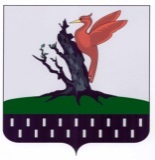 ТАТАРСТАН РЕСПУБЛИКАСЫАЛАБУГА  МУНИЦИПАЛЬ РАЙОНЫ  ОЛЫ ШУРНЯК АВЫЛ ЖИРЛЕГЕ  СОВЕТЫ Приложение 1Приложение 1Приложение 1к решению Советак решению Советак решению СоветаБольшешурнякского сельского  поселенияБольшешурнякского сельского  поселенияБольшешурнякского сельского  поселенияот  14.12.2018г.№ 141___          от  14.12.2018г.№ 141___          от  14.12.2018г.№ 141___          Таблица 1ИСТОЧНИКИ
финансирования дефицита бюджета 
Большешурнякского сельского поселения на 2018 годИСТОЧНИКИ
финансирования дефицита бюджета 
Большешурнякского сельского поселения на 2018 годИСТОЧНИКИ
финансирования дефицита бюджета 
Большешурнякского сельского поселения на 2018 годИСТОЧНИКИ
финансирования дефицита бюджета 
Большешурнякского сельского поселения на 2018 год(тыс. рублей)Код показателяНаименование показателяСуммаСуммаКод показателяНаименование показателяДействующая редакцияПредлагаемая редакция01 00 00 00 00 0000 000ИСТОЧНИКИ ВНУТРЕННЕГО ФИНАНСИРОВАНИЯ ДЕФИЦИТА БЮДЖЕТА201,8274,801 05 00 00 00 0000 000Изменение остатков средств на счетах по учету средств бюджета201,8274,8 01 05 00 00 00 0000 500Увеличение остатков средств бюджета-3 251,5-3 868,3 01 05 02 00 00 0000 500Увеличение прочих остатков бюджета -3 251,5-3 868,3 01 05 02 01 00 0000 510Увеличение прочих остатков денежных средств бюджета -3 251,5-3 868,301 05 02 01 10 0000 510Увеличение прочих остатков денежных средств бюджета сельского поселения-3 251,5-3 868,301 05 00 00 00 0000 600Уменьшение остатков средств бюджета3 453,34 143,101 05 02 00 00 0000 600Уменьшение прочих остатков средств бюджета3 453,34 143,101 05 02 01 00 0000 610Уменьшение прочих остатков денежных средств бюджета3 453,34 143,101 05 02 01 10 0000 610Уменьшение прочих остатков денежных средств бюджета сельского поселения3 453,34 143,1Таблица 2ИСТОЧНИКИ
финансирования дефицита бюджета 
Большешурнякского сельского поселения на 2018 годИСТОЧНИКИ
финансирования дефицита бюджета 
Большешурнякского сельского поселения на 2018 годИСТОЧНИКИ
финансирования дефицита бюджета 
Большешурнякского сельского поселения на 2018 годИСТОЧНИКИ
финансирования дефицита бюджета 
Большешурнякского сельского поселения на 2018 годИСТОЧНИКИ
финансирования дефицита бюджета 
Большешурнякского сельского поселения на 2018 годИСТОЧНИКИ
финансирования дефицита бюджета 
Большешурнякского сельского поселения на 2018 год(тыс. рублей)Код показателяНаименование показателяСуммаСуммаСуммаСуммаКод показателяНаименование показателяДействующая редакцияПредлагаемая редакцияДействующая редакцияПредлагаемая редакцияКод показателяНаименование показателя2019 год2020 год2019 год2020 год01 00 00 00 00 0000 000ИСТОЧНИКИ ВНУТРЕННЕГО ФИНАНСИРОВАНИЯ ДЕФИЦИТА БЮДЖЕТА0,00,00,00,001 05 00 00 00 0000 000Изменение остатков средств на счетах по учету средств бюджета0,00,00,00,0 01 05 00 00 00 0000 500Увеличение остатков средств бюджета-1 799,7-1 848,6-1 796,7-1 845,6 01 05 02 00 00 0000 500Увеличение прочих остатков бюджета -1 799,7-1 848,6-1 796,7-1 845,6 01 05 02 01 00 0000 510Увеличение прочих остатков денежных средств бюджета -1 799,7-1 848,6-1 796,7-1 845,601 05 02 01 10 0000 510Увеличение прочих остатков денежных средств бюджета сельского поселения-1 799,7-1 848,6-1 796,7-1 845,601 05 00 00 00 0000 600Уменьшение остатков средств бюджета1 799,71 848,61 796,71 845,601 05 02 00 00 0000 600Уменьшение прочих остатков средств бюджета1 799,71 848,61 796,71 845,601 05 02 01 00 0000 610Уменьшение прочих остатков денежных средств бюджета1 799,71 848,61 796,71 845,601 05 02 01 10 0000 610Уменьшение прочих остатков денежных средств бюджета сельского поселения1 799,71 848,61 796,71 845,6Приложение 2Приложение 2к решению Советак решению СоветаБольшешурнякского сельского поселенияБольшешурнякского сельского поселенияот 14.12.2018г. № 141от 14.12.2018г. № 141Таблица 1Прогнозируемые объемы доходов      Прогнозируемые объемы доходов      Прогнозируемые объемы доходов      Прогнозируемые объемы доходов      бюджета Большешурнякского сельского поселения на 2018 годбюджета Большешурнякского сельского поселения на 2018 годбюджета Большешурнякского сельского поселения на 2018 годбюджета Большешурнякского сельского поселения на 2018 год(тыс. рублей)НаименованиеКод доходаСуммаСуммаНаименованиеКод доходаДействующая редакцияПредлагаемая редакцияНалоговые и неналоговые доходы 1 00 00000 00 0000 000469,0469,0Налоги на прибыль, доходы 1 01 00000 00 0000 00062,062,0Налог на доходы физических лиц 1 01 02000 01 0000 11062,062,0Налоги на имущество 1 06 00000 00 0000 000347,0347,0Налог на имущество физических лиц 1 06 01000 00 0000 11022,022,0Земельный налог 1 06 06000 00 0000 110325,0325,0Государственная пошлина 1 08 00000 00 0000 0003,03,0Государственная пошлина за совершение нотариальных действий должностными лицами органов местного самоуправления, уполномоченными в соответствии с законодательными актами РФ на совершение нотариальных действий 1 08 04020 01 0000 1103,03,0Прочие неналоговые доходы 1 17 00000 00 0000 00057,057,0Средства самообложения граждан, зачисляемые в бюджеты сельских поселений1 17 14030 10 0000 18057,057,0Безвозмездные поступления2 00 00000 00 0000 0002 782,53 399,3Безвозмездные поступления от других бюджетов бюджетной системы Российской Федерации2 02 00000 00 0000 0002 782,53 399,3Дотации бюджетам бюджетной системы Российской Федерации2 02 10000 00 0000 1511 257,01 257,0Дотации бюджетам сельских поселений на выравнивание бюджетной обеспеченности2 02 15001 10 0000 1511 257,01 257,0Субвенции бюджетам бюджетной системы Российской Федерации2 02 30000 00 0000 15185,982,9Субвенции бюджетам сельских поселений на осуществление первичного воинского учета на территориях, где отсутствуют военные комиссариаты2 02 35118 10 0000 15182,982,9Субвенции бюджетам сельских поселений на государственную регистрацию актов гражданского состояния2 02 35930 10 0000 1513,00,0Иные межбюджетные трансферты2 02 40000 00 0000 1511439,62059,4Межбюджетные трансферты, передаваемые бюджетам сельских поселений для компенсации дополнительных расходов, возникших в результате решений, принятых органами власти другого уровня2 02 45160 10 0000 1511439,62059,4Всего доходов3 251,53 868,3Прогнозируемые объемы доходов      Прогнозируемые объемы доходов      Прогнозируемые объемы доходов      Прогнозируемые объемы доходов      бюджета Большешурнякского сельского поселениябюджета Большешурнякского сельского поселениябюджета Большешурнякского сельского поселениябюджета Большешурнякского сельского поселенияна плановый период 2019-2020 годовна плановый период 2019-2020 годовна плановый период 2019-2020 годовна плановый период 2019-2020 годов(тыс. рублей)(тыс. рублей)НаименованиеКод доходаСуммаСуммаСуммаСуммаНаименованиеКод доходаДействующая редакцияДействующая редакцияПредлагаемая редакцияПредлагаемая редакция2019 год2020 год2019 год2020 годНалоговые и неналоговые доходы 1 00 00000 00 0000 000413,0415,0413,0415,0Налоги на прибыль, доходы 1 01 00000 00 0000 00062,163,262,163,2Налог на доходы физических лиц 1 01 02000 01 0000 11062,163,262,163,2Налоги на имущество 1 06 00000 00 0000 000347,9348,8347,9348,8Налог на имущество физических лиц 1 06 01000 00 0000 11022,923,822,923,8Земельный налог 1 06 06000 00 0000 110325,0325,0325,0325,0Государственная пошлина 1 08 00000 00 0000 0003,03,03,03,0Государственная пошлина за совершение нотариальных действий должностными лицами органов местного самоуправления, уполномоченными в соответствии с законодательными актами РФ на совершение нотариальных действий 1 08 04020 01 0000 1103,03,03,03,0Безвозмездные поступления2 00 00000 00 0000 0001 386,71 433,61 383,71 430,6Безвозмездные поступления от других бюджетов бюджетной системы Российской Федерации2 02 00000 00 0000 0001 386,71 433,61 383,71 430,6Дотации бюджетам бюджетной системы Российской Федерации2 02 10000 00 0000 1511 300,41 344,51 300,41 344,5Дотации бюджетам сельских поселений на выравнивание бюджетной обеспеченности2 02 15001 10 0000 1511 300,41 344,51 300,41 344,5Субвенции бюджетам бюджетной системы Российской Федерации2 02 30000 00 0000 15186,389,183,386,1Субвенции бюджетам сельских поселений на осуществление первичного воинского учета на территориях, где отсутствуют военные комиссариаты2 02 35118 10 0000 15183,386,183,386,1Субвенции бюджетам сельских поселений на государственную регистрацию актов гражданского состояния2 02 35930 10 0000 1513,03,00,00,0Всего доходов1 799,71 848,61 796,71 845,6Приложение 5Приложение 5к решению Совета к решению Совета Большешурнякского сельского поселенияБольшешурнякского сельского поселенияБольшешурнякского сельского поселенияот 14.12. 2018г. № 141от 14.12. 2018г. № 141от 14.12. 2018г. № 141Таблица 1Ведомственная структура расходов Ведомственная структура расходов Ведомственная структура расходов Ведомственная структура расходов Ведомственная структура расходов Ведомственная структура расходов Ведомственная структура расходов Ведомственная структура расходов  бюджета Большешурнякского сельского поселения бюджета Большешурнякского сельского поселения бюджета Большешурнякского сельского поселения бюджета Большешурнякского сельского поселения бюджета Большешурнякского сельского поселения бюджета Большешурнякского сельского поселения бюджета Большешурнякского сельского поселения бюджета Большешурнякского сельского поселенияна 2018 год на 2018 год на 2018 год на 2018 год на 2018 год на 2018 год на 2018 год на 2018 год (тыс.рублей)НаименованиеВед-воРзПРЦСРВРСуммаСуммаНаименованиеВед-воРзПРЦСРВРДействующая редакцияПредлагаемая редакцияСовет Большешурнякского селького поселения Елабужского муниципального района Республики Татарстан849493,9601,7ОБЩЕГОСУДАРСТВЕННЫЕ ВОПРОСЫ84901493,9601,7Функционирование высшего должностного лица субъекта Российской Федерации и муниципального образования 8490102493,9601,7Непрограммные направления расходов849010299 0 00 0000 0493,9601,7Глава муниципального образования849010299 0 00 0203 0493,9601,7Расходы на выплаты персоналу в целях обес-печения выполнения функций государствен-ными (муниципальными) органами, казенными учреждениями, органами управления государ-ственными внебюджетными фондами 849010299 0 00 0203 0100493,9601,7Исполнительный комитет Большешурнякского селького поселения Елабужского муниципального района Республики Татарстан8632 959,43 541,4ОБЩЕГОСУДАРСТВЕННЫЕ ВОПРОСЫ86301784,0851,6Функционирование Правительства Российской Федерации, высших исполнительных органов государственной власти субъектов Российской Федерации, местных администраций8630104533,8532,6Непрограммные направления расходов863010499 0 00 0000 0533,8532,6Центральный аппарат863010499 0 00 0204 0533,8532,6Расходы на выплаты персоналу в целях обес-печения выполнения функций государствен-ными (муниципальными) органами, казенными учреждениями, органами управления государ-ственными внебюджетными фондами 863010499 0 00 0204 0100229,6314,2Закупка товаров, работ и услуг для обеспечения государственных (муниципальных) нужд863010499 0 00 0204 0200293,2207,6Иные бюджетные ассигнования863010499 0 00 0204 080011,010,8Обеспечение проведения выборов и референдумов86801070,016,8Непрограммные направления расхода868010799 0 00 0000 00,016,8Проведение выборов и референдумов868010799 0 00 0201 50,016,8Иные бюджетные ассигнования868010799 0 00 0201 58000,016,8Другие общегосударственные вопросы8630113250,2302,2Непрограммные направления расходов863011399 0 00 0000 0250,2302,2Уплата налога на имущество организаций 863011399 0 00 0295 0213,2261,0Иные бюджетные ассигнования863011399 0 00 0295 0800213,2261,0Межбюджетные трансферты, передаваемые бюджетам муниципальных образований на осуществление части полномочий по решению вопросов местного значения в соответствии с заключенными соглашениями863011399 0 00 2560 019,019,0Межбюджетные трансферты863011399 0 00 2560 050019,019,0Государственная регистрация актов гражданского состояния863011399 0 00 5930 03,00,0Закупка товаров, работ и услуг для обеспечения государственных (муниципальных) нужд863011399 0 00 5930 02003,00,0Диспансеризация муниципальных служащих863011399 0 00 9707 15,010,2Закупка товаров, работ и услуг для обеспечения государственных (муниципальных) нужд863011399 0 00 9707 12005,010,2Выполнение других обязательств государства863011399 2 00 0300 010,012,0Закупка товаров, работ и услуг для государст-венных (муниципальных) нужд863011399 2 00 0300 020010,012,0НАЦИОНАЛЬНАЯ ОБОРОНА8630282,982,9Мобилизационная и вневойсковая подготовка863020382,982,9Непрограммные направления расходов863020399 0 00 0000 082,982,9Осуществление первичного воинского учета на территориях, где отсутствуют военнные комиссариаты863020399 0 00 5118 082,982,9Расходы на выплаты персоналу в целях обес-печения выполнения функций государствен-ными (муниципальными) органами, казенными учреждениями, органами управления государ-ственными внебюджетными фондами 863020399 0 00 5118 010074,674,6Закупка товаров, работ и услуг для обеспечения государственных (муниципальных) нужд863020399 0 00 5118 02008,38,3НАЦИОНАЛЬНАЯ БЕЗОПАСНОСТЬ И ПРАВООХРАНИТЕЛЬНАЯ ДЕЯТЕЛЬНОСТЬ86303122,9152,9Обеспечение пожарной безопасности8630310122,9152,9Непрограммные направления расхода863031099 0 00 0000 0122,9152,9Функционирование органов в сфере национальной безопасности и правоохранительной деятельности863031099 0 00 0267 0122,9152,9Закупка товаров, работ и услуг для государст-венных (муниципальных) нужд863031099 0 00 0267 0200122,9152,9НАЦИОНАЛЬНАЯ ЭКОНОМИКА86304547,4609,6Дорожное хозяйство8630409445,0507,2Непрограммные направления расходов863040999 0 00 0000 0445,0507,2Строительство и содержание автомобильных дорог и инженерных сооружений на них в границах городских округов и поселений в рамках благоустройства863040999 0 00 7802 0445,0507,2Закупка товаров, работ и услуг для обеспечения государственных (муниципальных) нужд863040999 0 00 7802 0200445,0507,2Другие вопросы в области национальной экономики8630412102,4102,4Непрограммные направления расходов863041299 0 00 0000 0102,4102,4Мероприятия по землеустройству и землепользованию863041299 0 00 0344 0102,4102,4Закупка товаров, работ и услуг для государст-венных (муниципальных) нужд863041299 0 00 0344 0200102,4102,4ЖИЛИЩНО-КОММУНАЛЬНОЕ ХОЗЯЙСТВО863051 422,21 844,4Коммунальное хозяйство863050232,865,6Непрограммные направления расходов863050299 0 00 0000 032,865,6Мероприятия в области коммунального хозяйства863050299 0 00 7505 032,865,6Закупка товаров, работ и услуг для государст-венных (муниципальных) нужд863050299 0 00 7505 020032,865,6Благоустройство86305031 389,41 778,8Муниципальная программа по содержанию  мест захоронений8630503Б1 0 00 0000 019,819,8Содержание кладбищ8630503Б1 0 00 7804 019,819,8Закупка товаров, работ и услуг для обеспечения государственных (муниципальных) нужд8630503Б1 0 00 7804 020019,819,8Непрограммные направления расходов863050399 0 00 0000 01 369,61 759,0Уличное освещение863050399 0 00 7801 0265,1334,1Закупка товаров, работ и услуг для обеспечения государственных (муниципальных) нужд863050399 0 00 7801 0200265,1334,1Озеленение863050399 0 00 7803 03,30,0Закупка товаров, работ и услуг для обеспечения государственных (муниципальных) нужд863050399 0 00 7803 02003,30,0Прочие мероприятия по благоустройству городских округов и поселений863050399 0 00 7805 01 101,21 424,9Закупка товаров, работ и услуг для обеспечения государственных (муниципальных) нужд863050399 0 00 7805 02001 101,21 424,9ВСЕГО РАСХОДОВ3 453,34 143,1Таблица 2Ведомственная структура расходов Ведомственная структура расходов Ведомственная структура расходов Ведомственная структура расходов Ведомственная структура расходов Ведомственная структура расходов Ведомственная структура расходов Ведомственная структура расходов  бюджета Большешурнякского сельского поселения бюджета Большешурнякского сельского поселения бюджета Большешурнякского сельского поселения бюджета Большешурнякского сельского поселения бюджета Большешурнякского сельского поселения бюджета Большешурнякского сельского поселения бюджета Большешурнякского сельского поселения бюджета Большешурнякского сельского поселенияна плановый период 2019 и 2020 годов на плановый период 2019 и 2020 годов на плановый период 2019 и 2020 годов на плановый период 2019 и 2020 годов на плановый период 2019 и 2020 годов на плановый период 2019 и 2020 годов на плановый период 2019 и 2020 годов на плановый период 2019 и 2020 годов (тыс.рублей)НаименованиеВед-воРзПРЦСРВРСуммаСуммаСуммаСуммаНаименованиеВед-воРзПРЦСРВРДействующая редакцияДействующая редакцияПредлагаемая редакцияПредлагаемая редакцияНаименованиеВед-воРзПРЦСРВР2019 год2020 год2019 год2020 годСовет Большешурнякского селького поселения Елабужского муниципального района Республики Татарстан849414,0419,4414,0419,4ОБЩЕГОСУДАРСТВЕННЫЕ ВОПРОСЫ84901414,0419,4414,0419,4Функционирование высшего должностного лица субъекта Российской Федерации и муниципального образования 8490102414,0419,4414,0419,4Непрограммные направления расходов849010299 0 00 0000 0414,0419,4414,0419,4Глава муниципального образования849010299 0 00 0203 0414,0419,4414,0419,4Расходы на выплаты персоналу в целях обес-печения выполнения функций государствен-ными (муниципальными) органами, казенными учреждениями, органами управления государ-ственными внебюджетными фондами 849010299 0 00 0203 0100414,0419,4414,0419,4Исполнительный комитет Большешурнякского селького поселения Елабужского муниципального района Республики Татарстан8631 342,91 341,21 339,91 338,2ОБЩЕГОСУДАРСТВЕННЫЕ ВОПРОСЫ86301774,6773,3771,6770,3Функционирование Правительства Российской Федерации, высших исполнительных органов государственной власти субъектов Российской Федерации, местных администраций8630104564,8568,8564,8568,8Непрограммные направления расходов863010499 0 00 0000 0564,8568,8564,8568,8Центральный аппарат863010499 0 00 0204 0564,8568,8564,8568,8Расходы на выплаты персоналу в целях обес-печения выполнения функций государствен-ными (муниципальными) органами, казенными учреждениями, органами управления государ-ственными внебюджетными фондами 863010499 0 00 0204 0100232,8235,9232,8235,9Закупка товаров, работ и услуг для обеспечения государственных (муниципальных) нужд863010499 0 00 0204 0200327,9328,9327,9328,9Иные бюджетные ассигнования863010499 0 00 0204 08004,14,04,14,0Другие общегосударственные вопросы8630113209,8204,5206,8201,5Непрограммные направления расходов863011399 0 00 0000 0209,8204,5206,8201,5Уплата налога на имущество организаций и земельного налога863011399 0 00 0295 0201,9196,7201,9196,7Иные бюджетные ассигнования863011399 0 00 0295 0800201,9196,7201,9196,7Государственная регистрация актов гражданского состояния863011399 0 00 5930 03,03,00,00,0Закупка товаров, работ и услуг для обеспечения государственных (муниципальных) нужд863011399 0 00 5930 02003,03,00,00,0Диспансеризация муниципальных служащих863011399 0 00 9707 14,94,84,94,8Закупка товаров, работ и услуг для обеспечения государственных (муниципальных) нужд863011399 0 00 9707 12004,94,84,94,8НАЦИОНАЛЬНАЯ ОБОРОНА8630283,386,183,386,1Мобилизационная и вневойсковая подготовка863020383,386,183,386,1Непрограммные направления расходов863020399 0 00 0000 083,386,183,386,1Осуществление первичного воинского учета на территориях, где отсутствуют военнные комиссариаты863020399 0 00 5118 083,386,183,386,1Расходы на выплаты персоналу в целях обес-печения выполнения функций государствен-ными (муниципальными) органами, казенными учреждениями, органами управления государ-ственными внебюджетными фондами 863020399 0 00 5118 010066,769,166,769,1Закупка товаров, работ и услуг для обеспечения государственных (муниципальных) нужд863020399 0 00 5118 020016,617,016,617,0НАЦИОНАЛЬНАЯ ЭКОНОМИКА86304155,0151,1155,0151,1Дорожное хозяйство8630409155,0151,1155,0151,1Непрограммные направления расходов863040999 0 00 0000 0155,0151,1155,0151,1Строительство и содержание автомобильных дорог и инженерных сооружений на них в границах городских округов и поселений в рамках благоустройства863040999 0 00 7802 0155,0151,1155,0151,1Закупка товаров, работ и услуг для обеспечения государственных (муниципальных) нужд863040999 0 00 7802 0200155,0151,1155,0151,1ЖИЛИЩНО-КОММУНАЛЬНОЕ ХОЗЯЙСТВО86305330,0330,7330,0330,7Благоустройство8630503330,0330,7330,0330,7Муниципальная программа по содержанию  мест захоронений8630503Б1 0 00 0000 019,318,819,318,8Содержание кладбищ8630503Б1 0 00 7804 019,318,819,318,8Закупка товаров, работ и услуг для обеспечения государственных (муниципальных) нужд8630503Б1 0 00 7804 020019,318,819,318,8Непрограммные направления расходов863050399 0 00 0000 0310,7311,9310,7311,9Уличное освещение863050399 0 00 7801 0249,5252,3249,5252,3Закупка товаров, работ и услуг для обеспечения государственных (муниципальных) нужд863050399 0 00 7801 0200249,5252,3249,5252,3Озеленение863050399 0 00 7803 03,23,13,23,1Закупка товаров, работ и услуг для обеспечения государственных (муниципальных) нужд863050399 0 00 7803 02003,23,13,23,1Прочие мероприятия по благоустройству городских округов и поселений863050399 0 00 7805 058,056,558,056,5Закупка товаров, работ и услуг для обеспечения государственных (муниципальных) нужд863050399 0 00 7805 020058,056,558,056,5ВСЕГО РАСХОДОВ (без условно утвержденных расходов)1 756,91 760,61 753,91 757,6Приложение 6                                                                                                 к решению Совета Приложение 6                                                                                                 к решению Совета Приложение 6                                                                                                 к решению Совета Приложение 6                                                                                                 к решению Совета Приложение 6                                                                                                 к решению Совета Приложение 6                                                                                                 к решению Совета Приложение 6                                                                                                 к решению Совета Приложение 6                                                                                                 к решению Совета Приложение 6                                                                                                 к решению Совета Приложение 6                                                                                                 к решению Совета Большешурнякского сельского поселенияБольшешурнякского сельского поселенияБольшешурнякского сельского поселенияБольшешурнякского сельского поселенияБольшешурнякского сельского поселенияБольшешурнякского сельского поселенияБольшешурнякского сельского поселенияБольшешурнякского сельского поселенияБольшешурнякского сельского поселенияБольшешурнякского сельского поселенияот 14.12. 2018г. № 141от 14.12. 2018г. № 141от 14.12. 2018г. № 141от 14.12. 2018г. № 141от 14.12. 2018г. № 141от 14.12. 2018г. № 141от 14.12. 2018г. № 141от 14.12. 2018г. № 141от 14.12. 2018г. № 141от 14.12. 2018г. № 141Таблица 1Таблица 1Таблица 1РаспределениеРаспределениеРаспределениеРаспределениеРаспределениеРаспределениеРаспределениеРаспределениеРаспределениеРаспределениеРаспределениеРаспределениеРаспределениеРаспределениеРаспределениеРаспределениеРаспределениеРаспределениеРаспределениеРаспределениеРаспределениеРаспределениеРаспределениеРаспределениеРаспределениеРаспределениеРаспределениебюджетных ассигнований бюджета Большешурнякского сельского поселениябюджетных ассигнований бюджета Большешурнякского сельского поселениябюджетных ассигнований бюджета Большешурнякского сельского поселениябюджетных ассигнований бюджета Большешурнякского сельского поселениябюджетных ассигнований бюджета Большешурнякского сельского поселениябюджетных ассигнований бюджета Большешурнякского сельского поселениябюджетных ассигнований бюджета Большешурнякского сельского поселениябюджетных ассигнований бюджета Большешурнякского сельского поселениябюджетных ассигнований бюджета Большешурнякского сельского поселениябюджетных ассигнований бюджета Большешурнякского сельского поселениябюджетных ассигнований бюджета Большешурнякского сельского поселениябюджетных ассигнований бюджета Большешурнякского сельского поселениябюджетных ассигнований бюджета Большешурнякского сельского поселениябюджетных ассигнований бюджета Большешурнякского сельского поселениябюджетных ассигнований бюджета Большешурнякского сельского поселениябюджетных ассигнований бюджета Большешурнякского сельского поселениябюджетных ассигнований бюджета Большешурнякского сельского поселениябюджетных ассигнований бюджета Большешурнякского сельского поселениябюджетных ассигнований бюджета Большешурнякского сельского поселениябюджетных ассигнований бюджета Большешурнякского сельского поселениябюджетных ассигнований бюджета Большешурнякского сельского поселениябюджетных ассигнований бюджета Большешурнякского сельского поселениябюджетных ассигнований бюджета Большешурнякского сельского поселениябюджетных ассигнований бюджета Большешурнякского сельского поселениябюджетных ассигнований бюджета Большешурнякского сельского поселениябюджетных ассигнований бюджета Большешурнякского сельского поселениябюджетных ассигнований бюджета Большешурнякского сельского поселенияпо разделам и подразделам, целевым статьям (муниципальным программам и  по разделам и подразделам, целевым статьям (муниципальным программам и  по разделам и подразделам, целевым статьям (муниципальным программам и  по разделам и подразделам, целевым статьям (муниципальным программам и  по разделам и подразделам, целевым статьям (муниципальным программам и  по разделам и подразделам, целевым статьям (муниципальным программам и  по разделам и подразделам, целевым статьям (муниципальным программам и  по разделам и подразделам, целевым статьям (муниципальным программам и  по разделам и подразделам, целевым статьям (муниципальным программам и  по разделам и подразделам, целевым статьям (муниципальным программам и  по разделам и подразделам, целевым статьям (муниципальным программам и  по разделам и подразделам, целевым статьям (муниципальным программам и  по разделам и подразделам, целевым статьям (муниципальным программам и  по разделам и подразделам, целевым статьям (муниципальным программам и  по разделам и подразделам, целевым статьям (муниципальным программам и  по разделам и подразделам, целевым статьям (муниципальным программам и  по разделам и подразделам, целевым статьям (муниципальным программам и  по разделам и подразделам, целевым статьям (муниципальным программам и  по разделам и подразделам, целевым статьям (муниципальным программам и  по разделам и подразделам, целевым статьям (муниципальным программам и  по разделам и подразделам, целевым статьям (муниципальным программам и  по разделам и подразделам, целевым статьям (муниципальным программам и  по разделам и подразделам, целевым статьям (муниципальным программам и  по разделам и подразделам, целевым статьям (муниципальным программам и  по разделам и подразделам, целевым статьям (муниципальным программам и  по разделам и подразделам, целевым статьям (муниципальным программам и  по разделам и подразделам, целевым статьям (муниципальным программам и  и непрограммным направлениям деятельности), группам видов расходов и непрограммным направлениям деятельности), группам видов расходов и непрограммным направлениям деятельности), группам видов расходов и непрограммным направлениям деятельности), группам видов расходов и непрограммным направлениям деятельности), группам видов расходов и непрограммным направлениям деятельности), группам видов расходов и непрограммным направлениям деятельности), группам видов расходов и непрограммным направлениям деятельности), группам видов расходов и непрограммным направлениям деятельности), группам видов расходов и непрограммным направлениям деятельности), группам видов расходов и непрограммным направлениям деятельности), группам видов расходов и непрограммным направлениям деятельности), группам видов расходов и непрограммным направлениям деятельности), группам видов расходов и непрограммным направлениям деятельности), группам видов расходов и непрограммным направлениям деятельности), группам видов расходов и непрограммным направлениям деятельности), группам видов расходов и непрограммным направлениям деятельности), группам видов расходов и непрограммным направлениям деятельности), группам видов расходов и непрограммным направлениям деятельности), группам видов расходов и непрограммным направлениям деятельности), группам видов расходов и непрограммным направлениям деятельности), группам видов расходов и непрограммным направлениям деятельности), группам видов расходов и непрограммным направлениям деятельности), группам видов расходов и непрограммным направлениям деятельности), группам видов расходов и непрограммным направлениям деятельности), группам видов расходов и непрограммным направлениям деятельности), группам видов расходов и непрограммным направлениям деятельности), группам видов расходов  классификации расходов бюджетов на 2018 год  классификации расходов бюджетов на 2018 год  классификации расходов бюджетов на 2018 год  классификации расходов бюджетов на 2018 год  классификации расходов бюджетов на 2018 год  классификации расходов бюджетов на 2018 год  классификации расходов бюджетов на 2018 год  классификации расходов бюджетов на 2018 год  классификации расходов бюджетов на 2018 год  классификации расходов бюджетов на 2018 год  классификации расходов бюджетов на 2018 год  классификации расходов бюджетов на 2018 год  классификации расходов бюджетов на 2018 год  классификации расходов бюджетов на 2018 год  классификации расходов бюджетов на 2018 год  классификации расходов бюджетов на 2018 год  классификации расходов бюджетов на 2018 год  классификации расходов бюджетов на 2018 год  классификации расходов бюджетов на 2018 год  классификации расходов бюджетов на 2018 год  классификации расходов бюджетов на 2018 год  классификации расходов бюджетов на 2018 год  классификации расходов бюджетов на 2018 год  классификации расходов бюджетов на 2018 год  классификации расходов бюджетов на 2018 год  классификации расходов бюджетов на 2018 год  классификации расходов бюджетов на 2018 год (тыс.рублей)(тыс.рублей)(тыс.рублей)НаименованиеНаименованиеНаименованиеНаименованиеНаименованиеНаименованиеРзРзПРПРЦСРЦСРЦСРЦСРЦСРЦСРЦСРВРВРВРСуммаСуммаСуммаСуммаСуммаСуммаСуммаНаименованиеНаименованиеНаименованиеНаименованиеНаименованиеНаименованиеРзРзПРПРЦСРЦСРЦСРЦСРЦСРЦСРЦСРВРВРВРДействующая редакцияДействующая редакцияДействующая редакцияДействующая редакцияПредлагаемая редакцияПредлагаемая редакцияПредлагаемая редакцияОБЩЕГОСУДАРСТВЕННЫЕ ВОПРОСЫОБЩЕГОСУДАРСТВЕННЫЕ ВОПРОСЫОБЩЕГОСУДАРСТВЕННЫЕ ВОПРОСЫОБЩЕГОСУДАРСТВЕННЫЕ ВОПРОСЫОБЩЕГОСУДАРСТВЕННЫЕ ВОПРОСЫОБЩЕГОСУДАРСТВЕННЫЕ ВОПРОСЫ01011 277,91 277,91 277,91 277,91 453,31 453,31 453,3Функционирование высшего должностного лица субъекта Российской Федерации и муниципального образования Функционирование высшего должностного лица субъекта Российской Федерации и муниципального образования Функционирование высшего должностного лица субъекта Российской Федерации и муниципального образования Функционирование высшего должностного лица субъекта Российской Федерации и муниципального образования Функционирование высшего должностного лица субъекта Российской Федерации и муниципального образования Функционирование высшего должностного лица субъекта Российской Федерации и муниципального образования 01010202493,9493,9493,9493,9601,7601,7601,7Непрограммные направления расходовНепрограммные направления расходовНепрограммные направления расходовНепрограммные направления расходовНепрограммные направления расходовНепрограммные направления расходов0101020299 0 00 0000 099 0 00 0000 099 0 00 0000 099 0 00 0000 099 0 00 0000 099 0 00 0000 099 0 00 0000 0493,9493,9493,9493,9601,7601,7601,7Глава муниципального образованияГлава муниципального образованияГлава муниципального образованияГлава муниципального образованияГлава муниципального образованияГлава муниципального образования0101020299 0 00 0203 099 0 00 0203 099 0 00 0203 099 0 00 0203 099 0 00 0203 099 0 00 0203 099 0 00 0203 0493,9493,9493,9493,9601,7601,7601,7Расходы на выплаты персоналу в целях обес-печения выполнения функций государствен-ными (муниципальными) органами, казенными учреждениями, органами управления государ-ственными внебюджетными фондами Расходы на выплаты персоналу в целях обес-печения выполнения функций государствен-ными (муниципальными) органами, казенными учреждениями, органами управления государ-ственными внебюджетными фондами Расходы на выплаты персоналу в целях обес-печения выполнения функций государствен-ными (муниципальными) органами, казенными учреждениями, органами управления государ-ственными внебюджетными фондами Расходы на выплаты персоналу в целях обес-печения выполнения функций государствен-ными (муниципальными) органами, казенными учреждениями, органами управления государ-ственными внебюджетными фондами Расходы на выплаты персоналу в целях обес-печения выполнения функций государствен-ными (муниципальными) органами, казенными учреждениями, органами управления государ-ственными внебюджетными фондами Расходы на выплаты персоналу в целях обес-печения выполнения функций государствен-ными (муниципальными) органами, казенными учреждениями, органами управления государ-ственными внебюджетными фондами 0101020299 0 00 0203 099 0 00 0203 099 0 00 0203 099 0 00 0203 099 0 00 0203 099 0 00 0203 099 0 00 0203 0100100100493,9493,9493,9493,9601,7601,7601,7Функционирование Правительства Российской Федерации, высших исполнительных органов государственной власти субъектов Российской Федерации, местных администрацийФункционирование Правительства Российской Федерации, высших исполнительных органов государственной власти субъектов Российской Федерации, местных администрацийФункционирование Правительства Российской Федерации, высших исполнительных органов государственной власти субъектов Российской Федерации, местных администрацийФункционирование Правительства Российской Федерации, высших исполнительных органов государственной власти субъектов Российской Федерации, местных администрацийФункционирование Правительства Российской Федерации, высших исполнительных органов государственной власти субъектов Российской Федерации, местных администрацийФункционирование Правительства Российской Федерации, высших исполнительных органов государственной власти субъектов Российской Федерации, местных администраций01010404533,8533,8533,8533,8549,4549,4549,4Непрограммные направления расходовНепрограммные направления расходовНепрограммные направления расходовНепрограммные направления расходовНепрограммные направления расходовНепрограммные направления расходов0101040499 0 00 0000 099 0 00 0000 099 0 00 0000 099 0 00 0000 099 0 00 0000 099 0 00 0000 099 0 00 0000 0533,8533,8533,8533,8549,4549,4549,4Центральный аппаратЦентральный аппаратЦентральный аппаратЦентральный аппаратЦентральный аппаратЦентральный аппарат0101040499 0 00 0204 099 0 00 0204 099 0 00 0204 099 0 00 0204 099 0 00 0204 099 0 00 0204 099 0 00 0204 0533,8533,8533,8533,8549,4549,4549,4Расходы на выплаты персоналу в целях обес-печения выполнения функций государствен-ными (муниципальными) органами, казенными учреждениями, органами управления государ-ственными внебюджетными фондами Расходы на выплаты персоналу в целях обес-печения выполнения функций государствен-ными (муниципальными) органами, казенными учреждениями, органами управления государ-ственными внебюджетными фондами Расходы на выплаты персоналу в целях обес-печения выполнения функций государствен-ными (муниципальными) органами, казенными учреждениями, органами управления государ-ственными внебюджетными фондами Расходы на выплаты персоналу в целях обес-печения выполнения функций государствен-ными (муниципальными) органами, казенными учреждениями, органами управления государ-ственными внебюджетными фондами Расходы на выплаты персоналу в целях обес-печения выполнения функций государствен-ными (муниципальными) органами, казенными учреждениями, органами управления государ-ственными внебюджетными фондами Расходы на выплаты персоналу в целях обес-печения выполнения функций государствен-ными (муниципальными) органами, казенными учреждениями, органами управления государ-ственными внебюджетными фондами 0101040499 0 00 0204 099 0 00 0204 099 0 00 0204 099 0 00 0204 099 0 00 0204 099 0 00 0204 099 0 00 0204 0100100100229,6229,6229,6229,6314,2314,2314,2Закупка товаров, работ и услуг для обеспечения государственных (муниципальных) нуждЗакупка товаров, работ и услуг для обеспечения государственных (муниципальных) нуждЗакупка товаров, работ и услуг для обеспечения государственных (муниципальных) нуждЗакупка товаров, работ и услуг для обеспечения государственных (муниципальных) нуждЗакупка товаров, работ и услуг для обеспечения государственных (муниципальных) нуждЗакупка товаров, работ и услуг для обеспечения государственных (муниципальных) нужд0101040499 0 00 0204 099 0 00 0204 099 0 00 0204 099 0 00 0204 099 0 00 0204 099 0 00 0204 099 0 00 0204 0200200200293,2293,2293,2293,2207,6207,6207,6Иные бюджетные ассигнованияИные бюджетные ассигнованияИные бюджетные ассигнованияИные бюджетные ассигнованияИные бюджетные ассигнованияИные бюджетные ассигнования0101040499 0 00 0204 099 0 00 0204 099 0 00 0204 099 0 00 0204 099 0 00 0204 099 0 00 0204 099 0 00 0204 080080080011,011,011,011,010,810,810,8Обеспечение проведения выборов и референдумовОбеспечение проведения выборов и референдумовОбеспечение проведения выборов и референдумовОбеспечение проведения выборов и референдумовОбеспечение проведения выборов и референдумовОбеспечение проведения выборов и референдумов010107070,00,00,00,016,816,816,8Непрограммные направления расходаНепрограммные направления расходаНепрограммные направления расходаНепрограммные направления расходаНепрограммные направления расходаНепрограммные направления расхода0101070799 0 00 0000 099 0 00 0000 099 0 00 0000 099 0 00 0000 099 0 00 0000 099 0 00 0000 099 0 00 0000 00,00,00,00,016,816,816,8Проведение выборов и референдумовПроведение выборов и референдумовПроведение выборов и референдумовПроведение выборов и референдумовПроведение выборов и референдумовПроведение выборов и референдумов0101070799 0 00 0201 599 0 00 0201 599 0 00 0201 599 0 00 0201 599 0 00 0201 599 0 00 0201 599 0 00 0201 50,00,00,00,016,816,816,8Иные бюджетные ассигнованияИные бюджетные ассигнованияИные бюджетные ассигнованияИные бюджетные ассигнованияИные бюджетные ассигнованияИные бюджетные ассигнования0101070799 0 00 0201 599 0 00 0201 599 0 00 0201 599 0 00 0201 599 0 00 0201 599 0 00 0201 599 0 00 0201 58008008000,00,00,00,016,816,816,8Другие общегосударственные вопросыДругие общегосударственные вопросыДругие общегосударственные вопросыДругие общегосударственные вопросыДругие общегосударственные вопросыДругие общегосударственные вопросы01011313250,2250,2250,2250,2302,2302,2302,2Непрограммные направления расходовНепрограммные направления расходовНепрограммные направления расходовНепрограммные направления расходовНепрограммные направления расходовНепрограммные направления расходов0101131399 0 00 0000 099 0 00 0000 099 0 00 0000 099 0 00 0000 099 0 00 0000 099 0 00 0000 099 0 00 0000 0250,2250,2250,2250,2302,2302,2302,2Уплата налога на имущество организаций и земельного налогаУплата налога на имущество организаций и земельного налогаУплата налога на имущество организаций и земельного налогаУплата налога на имущество организаций и земельного налогаУплата налога на имущество организаций и земельного налогаУплата налога на имущество организаций и земельного налога0101131399 0 00 0295 099 0 00 0295 099 0 00 0295 099 0 00 0295 099 0 00 0295 099 0 00 0295 099 0 00 0295 0213,2213,2213,2213,2261,0261,0261,0Иные бюджетные ассигнованияИные бюджетные ассигнованияИные бюджетные ассигнованияИные бюджетные ассигнованияИные бюджетные ассигнованияИные бюджетные ассигнования0101131399 0 00 0295 099 0 00 0295 099 0 00 0295 099 0 00 0295 099 0 00 0295 099 0 00 0295 099 0 00 0295 0800800800213,2213,2213,2213,2261,0261,0261,0Межбюджетные трансферты, передаваемые бюджетам муниципальных образований на осуществление части полномочий по решению вопросов местного значения в соответствии с заключенными соглашениямиМежбюджетные трансферты, передаваемые бюджетам муниципальных образований на осуществление части полномочий по решению вопросов местного значения в соответствии с заключенными соглашениямиМежбюджетные трансферты, передаваемые бюджетам муниципальных образований на осуществление части полномочий по решению вопросов местного значения в соответствии с заключенными соглашениямиМежбюджетные трансферты, передаваемые бюджетам муниципальных образований на осуществление части полномочий по решению вопросов местного значения в соответствии с заключенными соглашениямиМежбюджетные трансферты, передаваемые бюджетам муниципальных образований на осуществление части полномочий по решению вопросов местного значения в соответствии с заключенными соглашениямиМежбюджетные трансферты, передаваемые бюджетам муниципальных образований на осуществление части полномочий по решению вопросов местного значения в соответствии с заключенными соглашениями0101131399 0 00 2560 099 0 00 2560 099 0 00 2560 099 0 00 2560 099 0 00 2560 099 0 00 2560 099 0 00 2560 019,019,019,019,019,019,019,0Межбюджетные трансфертыМежбюджетные трансфертыМежбюджетные трансфертыМежбюджетные трансфертыМежбюджетные трансфертыМежбюджетные трансферты0101131399 0 00 2560 099 0 00 2560 099 0 00 2560 099 0 00 2560 099 0 00 2560 099 0 00 2560 099 0 00 2560 050050050019,019,019,019,019,019,019,0Государственная регистрация актов гражданского состоянияГосударственная регистрация актов гражданского состоянияГосударственная регистрация актов гражданского состоянияГосударственная регистрация актов гражданского состоянияГосударственная регистрация актов гражданского состоянияГосударственная регистрация актов гражданского состояния0101131399 0 00 5930 099 0 00 5930 099 0 00 5930 099 0 00 5930 099 0 00 5930 099 0 00 5930 099 0 00 5930 03,03,03,03,00,00,00,0Закупка товаров, работ и услуг для обеспечения государственных (муниципальных) нуждЗакупка товаров, работ и услуг для обеспечения государственных (муниципальных) нуждЗакупка товаров, работ и услуг для обеспечения государственных (муниципальных) нуждЗакупка товаров, работ и услуг для обеспечения государственных (муниципальных) нуждЗакупка товаров, работ и услуг для обеспечения государственных (муниципальных) нуждЗакупка товаров, работ и услуг для обеспечения государственных (муниципальных) нужд0101131399 0 00 5930 099 0 00 5930 099 0 00 5930 099 0 00 5930 099 0 00 5930 099 0 00 5930 099 0 00 5930 02002002003,03,03,03,00,00,00,0Диспансеризация муниципальных служащихДиспансеризация муниципальных служащихДиспансеризация муниципальных служащихДиспансеризация муниципальных служащихДиспансеризация муниципальных служащихДиспансеризация муниципальных служащих0101131399 0 00 9707 199 0 00 9707 199 0 00 9707 199 0 00 9707 199 0 00 9707 199 0 00 9707 199 0 00 9707 15,05,05,05,010,210,210,2Закупка товаров, работ и услуг для обеспечения государственных (муниципальных) нуждЗакупка товаров, работ и услуг для обеспечения государственных (муниципальных) нуждЗакупка товаров, работ и услуг для обеспечения государственных (муниципальных) нуждЗакупка товаров, работ и услуг для обеспечения государственных (муниципальных) нуждЗакупка товаров, работ и услуг для обеспечения государственных (муниципальных) нуждЗакупка товаров, работ и услуг для обеспечения государственных (муниципальных) нужд0101131399 0 00 9707 199 0 00 9707 199 0 00 9707 199 0 00 9707 199 0 00 9707 199 0 00 9707 199 0 00 9707 12002002005,05,05,05,010,210,210,2Выполнение других обязательств государстваВыполнение других обязательств государстваВыполнение других обязательств государстваВыполнение других обязательств государстваВыполнение других обязательств государстваВыполнение других обязательств государства0101131399 2 00 0300 099 2 00 0300 099 2 00 0300 099 2 00 0300 099 2 00 0300 099 2 00 0300 099 2 00 0300 010,010,010,010,012,012,012,0Закупка товаров, работ и услуг для государст-венных (муниципальных) нуждЗакупка товаров, работ и услуг для государст-венных (муниципальных) нуждЗакупка товаров, работ и услуг для государст-венных (муниципальных) нуждЗакупка товаров, работ и услуг для государст-венных (муниципальных) нуждЗакупка товаров, работ и услуг для государст-венных (муниципальных) нуждЗакупка товаров, работ и услуг для государст-венных (муниципальных) нужд0101131399 2 00 0300 099 2 00 0300 099 2 00 0300 099 2 00 0300 099 2 00 0300 099 2 00 0300 099 2 00 0300 020020020010,010,010,010,012,012,012,0НАЦИОНАЛЬНАЯ ОБОРОНАНАЦИОНАЛЬНАЯ ОБОРОНАНАЦИОНАЛЬНАЯ ОБОРОНАНАЦИОНАЛЬНАЯ ОБОРОНАНАЦИОНАЛЬНАЯ ОБОРОНАНАЦИОНАЛЬНАЯ ОБОРОНА020282,982,982,982,982,982,982,9Мобилизационная и вневойсковая подготовкаМобилизационная и вневойсковая подготовкаМобилизационная и вневойсковая подготовкаМобилизационная и вневойсковая подготовкаМобилизационная и вневойсковая подготовкаМобилизационная и вневойсковая подготовка0202030382,982,982,982,982,982,982,9Непрограммные направления расходовНепрограммные направления расходовНепрограммные направления расходовНепрограммные направления расходовНепрограммные направления расходовНепрограммные направления расходов0202030399 0 00 0000 099 0 00 0000 099 0 00 0000 099 0 00 0000 099 0 00 0000 099 0 00 0000 099 0 00 0000 082,982,982,982,982,982,982,9Осуществление первичного воинского учета на территориях, где отсутствуют военнные комиссариатыОсуществление первичного воинского учета на территориях, где отсутствуют военнные комиссариатыОсуществление первичного воинского учета на территориях, где отсутствуют военнные комиссариатыОсуществление первичного воинского учета на территориях, где отсутствуют военнные комиссариатыОсуществление первичного воинского учета на территориях, где отсутствуют военнные комиссариатыОсуществление первичного воинского учета на территориях, где отсутствуют военнные комиссариаты0202030399 0 00 5118 099 0 00 5118 099 0 00 5118 099 0 00 5118 099 0 00 5118 099 0 00 5118 099 0 00 5118 082,982,982,982,982,982,982,9Расходы на выплаты персоналу в целях обес-печения выполнения функций государствен-ными (муниципальными) органами, казенными учреждениями, органами управления государ-ственными внебюджетными фондами Расходы на выплаты персоналу в целях обес-печения выполнения функций государствен-ными (муниципальными) органами, казенными учреждениями, органами управления государ-ственными внебюджетными фондами Расходы на выплаты персоналу в целях обес-печения выполнения функций государствен-ными (муниципальными) органами, казенными учреждениями, органами управления государ-ственными внебюджетными фондами Расходы на выплаты персоналу в целях обес-печения выполнения функций государствен-ными (муниципальными) органами, казенными учреждениями, органами управления государ-ственными внебюджетными фондами Расходы на выплаты персоналу в целях обес-печения выполнения функций государствен-ными (муниципальными) органами, казенными учреждениями, органами управления государ-ственными внебюджетными фондами Расходы на выплаты персоналу в целях обес-печения выполнения функций государствен-ными (муниципальными) органами, казенными учреждениями, органами управления государ-ственными внебюджетными фондами 0202030399 0 00 5118 099 0 00 5118 099 0 00 5118 099 0 00 5118 099 0 00 5118 099 0 00 5118 099 0 00 5118 010010010074,674,674,674,674,674,674,6Закупка товаров, работ и услуг для обеспечения государственных (муниципальных) нуждЗакупка товаров, работ и услуг для обеспечения государственных (муниципальных) нуждЗакупка товаров, работ и услуг для обеспечения государственных (муниципальных) нуждЗакупка товаров, работ и услуг для обеспечения государственных (муниципальных) нуждЗакупка товаров, работ и услуг для обеспечения государственных (муниципальных) нуждЗакупка товаров, работ и услуг для обеспечения государственных (муниципальных) нужд0202030399 0 00 5118 099 0 00 5118 099 0 00 5118 099 0 00 5118 099 0 00 5118 099 0 00 5118 099 0 00 5118 02002002008,38,38,38,38,38,38,3НАЦИОНАЛЬНАЯ БЕЗОПАСНОСТЬ И ПРАВООХРАНИТЕЛЬНАЯ ДЕЯТЕЛЬНОСТЬНАЦИОНАЛЬНАЯ БЕЗОПАСНОСТЬ И ПРАВООХРАНИТЕЛЬНАЯ ДЕЯТЕЛЬНОСТЬНАЦИОНАЛЬНАЯ БЕЗОПАСНОСТЬ И ПРАВООХРАНИТЕЛЬНАЯ ДЕЯТЕЛЬНОСТЬНАЦИОНАЛЬНАЯ БЕЗОПАСНОСТЬ И ПРАВООХРАНИТЕЛЬНАЯ ДЕЯТЕЛЬНОСТЬНАЦИОНАЛЬНАЯ БЕЗОПАСНОСТЬ И ПРАВООХРАНИТЕЛЬНАЯ ДЕЯТЕЛЬНОСТЬНАЦИОНАЛЬНАЯ БЕЗОПАСНОСТЬ И ПРАВООХРАНИТЕЛЬНАЯ ДЕЯТЕЛЬНОСТЬ0303122,9122,9122,9122,9152,9152,9152,9Обеспечение пожарной безопасностиОбеспечение пожарной безопасностиОбеспечение пожарной безопасностиОбеспечение пожарной безопасностиОбеспечение пожарной безопасностиОбеспечение пожарной безопасности03031010122,9122,9122,9122,9152,9152,9152,9Непрограммные направления расходаНепрограммные направления расходаНепрограммные направления расходаНепрограммные направления расходаНепрограммные направления расходаНепрограммные направления расхода0303101099 0 00 0000 099 0 00 0000 099 0 00 0000 099 0 00 0000 099 0 00 0000 099 0 00 0000 099 0 00 0000 0122,9122,9122,9122,9152,9152,9152,9Функционирование органов в сфере национальной безопасности и правоохранительной деятельностиФункционирование органов в сфере национальной безопасности и правоохранительной деятельностиФункционирование органов в сфере национальной безопасности и правоохранительной деятельностиФункционирование органов в сфере национальной безопасности и правоохранительной деятельностиФункционирование органов в сфере национальной безопасности и правоохранительной деятельностиФункционирование органов в сфере национальной безопасности и правоохранительной деятельности0303101099 0 00 0267 099 0 00 0267 099 0 00 0267 099 0 00 0267 099 0 00 0267 099 0 00 0267 099 0 00 0267 0122,9122,9122,9122,9152,9152,9152,9Закупка товаров, работ и услуг для государст-венных (муниципальных) нуждЗакупка товаров, работ и услуг для государст-венных (муниципальных) нуждЗакупка товаров, работ и услуг для государст-венных (муниципальных) нуждЗакупка товаров, работ и услуг для государст-венных (муниципальных) нуждЗакупка товаров, работ и услуг для государст-венных (муниципальных) нуждЗакупка товаров, работ и услуг для государст-венных (муниципальных) нужд0303101099 0 00 0267 099 0 00 0267 099 0 00 0267 099 0 00 0267 099 0 00 0267 099 0 00 0267 099 0 00 0267 0200200200122,9122,9122,9122,9152,9152,9152,9НАЦИОНАЛЬНАЯ ЭКОНОМИКАНАЦИОНАЛЬНАЯ ЭКОНОМИКАНАЦИОНАЛЬНАЯ ЭКОНОМИКАНАЦИОНАЛЬНАЯ ЭКОНОМИКАНАЦИОНАЛЬНАЯ ЭКОНОМИКАНАЦИОНАЛЬНАЯ ЭКОНОМИКА0404547,4547,4547,4547,4609,6609,6609,6Дорожное хозяйствоДорожное хозяйствоДорожное хозяйствоДорожное хозяйствоДорожное хозяйствоДорожное хозяйство04040909445,0445,0445,0445,0507,2507,2507,2Непрограммные направления расходовНепрограммные направления расходовНепрограммные направления расходовНепрограммные направления расходовНепрограммные направления расходовНепрограммные направления расходов0404090999 0 00 0000 099 0 00 0000 099 0 00 0000 099 0 00 0000 099 0 00 0000 099 0 00 0000 099 0 00 0000 0445,0445,0445,0445,0507,2507,2507,2Строительство и содержание автомобильных дорог и инженерных сооружений на них в границах городских округов и поселений в рамках благоустройстваСтроительство и содержание автомобильных дорог и инженерных сооружений на них в границах городских округов и поселений в рамках благоустройстваСтроительство и содержание автомобильных дорог и инженерных сооружений на них в границах городских округов и поселений в рамках благоустройстваСтроительство и содержание автомобильных дорог и инженерных сооружений на них в границах городских округов и поселений в рамках благоустройстваСтроительство и содержание автомобильных дорог и инженерных сооружений на них в границах городских округов и поселений в рамках благоустройстваСтроительство и содержание автомобильных дорог и инженерных сооружений на них в границах городских округов и поселений в рамках благоустройства0404090999 0 00 7802 099 0 00 7802 099 0 00 7802 099 0 00 7802 099 0 00 7802 099 0 00 7802 099 0 00 7802 0445,0445,0445,0445,0507,2507,2507,2Закупка товаров, работ и услуг для обеспечения государственных (муниципальных) нуждЗакупка товаров, работ и услуг для обеспечения государственных (муниципальных) нуждЗакупка товаров, работ и услуг для обеспечения государственных (муниципальных) нуждЗакупка товаров, работ и услуг для обеспечения государственных (муниципальных) нуждЗакупка товаров, работ и услуг для обеспечения государственных (муниципальных) нуждЗакупка товаров, работ и услуг для обеспечения государственных (муниципальных) нужд0404090999 0 00 7802 099 0 00 7802 099 0 00 7802 099 0 00 7802 099 0 00 7802 099 0 00 7802 099 0 00 7802 0200200200445,0445,0445,0445,0507,2507,2507,2Другие вопросы в области национальной экономикиДругие вопросы в области национальной экономикиДругие вопросы в области национальной экономикиДругие вопросы в области национальной экономикиДругие вопросы в области национальной экономикиДругие вопросы в области национальной экономики04041212102,4102,4102,4102,4102,4102,4102,4Непрограммные направления расходовНепрограммные направления расходовНепрограммные направления расходовНепрограммные направления расходовНепрограммные направления расходовНепрограммные направления расходов0404121299 0 00 0000 099 0 00 0000 099 0 00 0000 099 0 00 0000 099 0 00 0000 099 0 00 0000 099 0 00 0000 0102,4102,4102,4102,4102,4102,4102,4Мероприятия по землеустройству и землепользованиюМероприятия по землеустройству и землепользованиюМероприятия по землеустройству и землепользованиюМероприятия по землеустройству и землепользованиюМероприятия по землеустройству и землепользованиюМероприятия по землеустройству и землепользованию0404121299 0 00 0344 099 0 00 0344 099 0 00 0344 099 0 00 0344 099 0 00 0344 099 0 00 0344 099 0 00 0344 0102,4102,4102,4102,4102,4102,4102,4Закупка товаров, работ и услуг для государст-венных (муниципальных) нуждЗакупка товаров, работ и услуг для государст-венных (муниципальных) нуждЗакупка товаров, работ и услуг для государст-венных (муниципальных) нуждЗакупка товаров, работ и услуг для государст-венных (муниципальных) нуждЗакупка товаров, работ и услуг для государст-венных (муниципальных) нуждЗакупка товаров, работ и услуг для государст-венных (муниципальных) нужд0404121299 0 00 0344 099 0 00 0344 099 0 00 0344 099 0 00 0344 099 0 00 0344 099 0 00 0344 099 0 00 0344 0200200200102,4102,4102,4102,4102,4102,4102,4ЖИЛИЩНО-КОММУНАЛЬНОЕ ХОЗЯЙСТВОЖИЛИЩНО-КОММУНАЛЬНОЕ ХОЗЯЙСТВОЖИЛИЩНО-КОММУНАЛЬНОЕ ХОЗЯЙСТВОЖИЛИЩНО-КОММУНАЛЬНОЕ ХОЗЯЙСТВОЖИЛИЩНО-КОММУНАЛЬНОЕ ХОЗЯЙСТВОЖИЛИЩНО-КОММУНАЛЬНОЕ ХОЗЯЙСТВО05051 422,21 422,21 422,21 422,21 844,41 844,41 844,4Коммунальное хозяйствоКоммунальное хозяйствоКоммунальное хозяйствоКоммунальное хозяйствоКоммунальное хозяйствоКоммунальное хозяйство0505020232,832,832,832,865,665,665,6Непрограммные направления расходовНепрограммные направления расходовНепрограммные направления расходовНепрограммные направления расходовНепрограммные направления расходовНепрограммные направления расходов0505020299 0 00 0000 099 0 00 0000 099 0 00 0000 099 0 00 0000 099 0 00 0000 099 0 00 0000 099 0 00 0000 032,832,832,832,865,665,665,6Мероприятия в области коммунального хозяйстваМероприятия в области коммунального хозяйстваМероприятия в области коммунального хозяйстваМероприятия в области коммунального хозяйстваМероприятия в области коммунального хозяйстваМероприятия в области коммунального хозяйства0505020299 0 00 7505 099 0 00 7505 099 0 00 7505 099 0 00 7505 099 0 00 7505 099 0 00 7505 099 0 00 7505 032,832,832,832,865,665,665,6Закупка товаров, работ и услуг для государст-венных (муниципальных) нуждЗакупка товаров, работ и услуг для государст-венных (муниципальных) нуждЗакупка товаров, работ и услуг для государст-венных (муниципальных) нуждЗакупка товаров, работ и услуг для государст-венных (муниципальных) нуждЗакупка товаров, работ и услуг для государст-венных (муниципальных) нуждЗакупка товаров, работ и услуг для государст-венных (муниципальных) нужд0505020299 0 00 7505 099 0 00 7505 099 0 00 7505 099 0 00 7505 099 0 00 7505 099 0 00 7505 099 0 00 7505 020020020032,832,832,832,865,665,665,6БлагоустройствоБлагоустройствоБлагоустройствоБлагоустройствоБлагоустройствоБлагоустройство050503031 389,41 389,41 389,41 389,41 778,81 778,81 778,8Муниципальная программа по содержанию  мест захороненийМуниципальная программа по содержанию  мест захороненийМуниципальная программа по содержанию  мест захороненийМуниципальная программа по содержанию  мест захороненийМуниципальная программа по содержанию  мест захороненийМуниципальная программа по содержанию  мест захоронений05050303Б1 0 00 0000 0Б1 0 00 0000 0Б1 0 00 0000 0Б1 0 00 0000 0Б1 0 00 0000 0Б1 0 00 0000 0Б1 0 00 0000 019,819,819,819,819,819,819,8Содержание кладбищСодержание кладбищСодержание кладбищСодержание кладбищСодержание кладбищСодержание кладбищ05050303Б1 0 00 7804 0Б1 0 00 7804 0Б1 0 00 7804 0Б1 0 00 7804 0Б1 0 00 7804 0Б1 0 00 7804 0Б1 0 00 7804 019,819,819,819,819,819,819,8Закупка товаров, работ и услуг для обеспечения государственных (муниципальных) нуждЗакупка товаров, работ и услуг для обеспечения государственных (муниципальных) нуждЗакупка товаров, работ и услуг для обеспечения государственных (муниципальных) нуждЗакупка товаров, работ и услуг для обеспечения государственных (муниципальных) нуждЗакупка товаров, работ и услуг для обеспечения государственных (муниципальных) нуждЗакупка товаров, работ и услуг для обеспечения государственных (муниципальных) нужд05050303Б1 0 00 7804 0Б1 0 00 7804 0Б1 0 00 7804 0Б1 0 00 7804 0Б1 0 00 7804 0Б1 0 00 7804 0Б1 0 00 7804 020020020019,819,819,819,819,819,819,8Непрограммные направления расходовНепрограммные направления расходовНепрограммные направления расходовНепрограммные направления расходовНепрограммные направления расходовНепрограммные направления расходов0505030399 0 00 0000 099 0 00 0000 099 0 00 0000 099 0 00 0000 099 0 00 0000 099 0 00 0000 099 0 00 0000 01 369,61 369,61 369,61 369,61 759,01 759,01 759,0Уличное освещениеУличное освещениеУличное освещениеУличное освещениеУличное освещениеУличное освещение0505030399 0 00 7801 099 0 00 7801 099 0 00 7801 099 0 00 7801 099 0 00 7801 099 0 00 7801 099 0 00 7801 0265,1265,1265,1265,1334,1334,1334,1Закупка товаров, работ и услуг для обеспечения государственных (муниципальных) нуждЗакупка товаров, работ и услуг для обеспечения государственных (муниципальных) нуждЗакупка товаров, работ и услуг для обеспечения государственных (муниципальных) нуждЗакупка товаров, работ и услуг для обеспечения государственных (муниципальных) нуждЗакупка товаров, работ и услуг для обеспечения государственных (муниципальных) нуждЗакупка товаров, работ и услуг для обеспечения государственных (муниципальных) нужд0505030399 0 00 7801 099 0 00 7801 099 0 00 7801 099 0 00 7801 099 0 00 7801 099 0 00 7801 099 0 00 7801 0200200200265,1265,1265,1265,1334,1334,1334,1ОзеленениеОзеленениеОзеленениеОзеленениеОзеленениеОзеленение0505030399 0 00 7803 099 0 00 7803 099 0 00 7803 099 0 00 7803 099 0 00 7803 099 0 00 7803 099 0 00 7803 03,33,33,33,30,00,00,0Закупка товаров, работ и услуг для обеспечения государственных (муниципальных) нуждЗакупка товаров, работ и услуг для обеспечения государственных (муниципальных) нуждЗакупка товаров, работ и услуг для обеспечения государственных (муниципальных) нуждЗакупка товаров, работ и услуг для обеспечения государственных (муниципальных) нуждЗакупка товаров, работ и услуг для обеспечения государственных (муниципальных) нуждЗакупка товаров, работ и услуг для обеспечения государственных (муниципальных) нужд0505030399 0 00 7803 099 0 00 7803 099 0 00 7803 099 0 00 7803 099 0 00 7803 099 0 00 7803 099 0 00 7803 02002002003,33,33,33,30,00,00,0Прочие мероприятия по благоустройству городских округов и поселенийПрочие мероприятия по благоустройству городских округов и поселенийПрочие мероприятия по благоустройству городских округов и поселенийПрочие мероприятия по благоустройству городских округов и поселенийПрочие мероприятия по благоустройству городских округов и поселенийПрочие мероприятия по благоустройству городских округов и поселений0505030399 0 00 7805 099 0 00 7805 099 0 00 7805 099 0 00 7805 099 0 00 7805 099 0 00 7805 099 0 00 7805 01 101,21 101,21 101,21 101,21 424,91 424,91 424,9Закупка товаров, работ и услуг для обеспечения государственных (муниципальных) нуждЗакупка товаров, работ и услуг для обеспечения государственных (муниципальных) нуждЗакупка товаров, работ и услуг для обеспечения государственных (муниципальных) нуждЗакупка товаров, работ и услуг для обеспечения государственных (муниципальных) нуждЗакупка товаров, работ и услуг для обеспечения государственных (муниципальных) нуждЗакупка товаров, работ и услуг для обеспечения государственных (муниципальных) нужд0505030399 0 00 7805 099 0 00 7805 099 0 00 7805 099 0 00 7805 099 0 00 7805 099 0 00 7805 099 0 00 7805 02002002001 101,21 101,21 101,21 101,21 424,91 424,91 424,9ВСЕГО РАСХОДОВВСЕГО РАСХОДОВВСЕГО РАСХОДОВВСЕГО РАСХОДОВВСЕГО РАСХОДОВВСЕГО РАСХОДОВ3 453,33 453,33 453,33 453,34 143,14 143,14 143,1                                                                                                                                                                                                                Таблица 2Распределение                                                                                                                                                                                                                Таблица 2Распределение                                                                                                                                                                                                                Таблица 2Распределение                                                                                                                                                                                                                Таблица 2Распределение                                                                                                                                                                                                                Таблица 2Распределение                                                                                                                                                                                                                Таблица 2Распределение                                                                                                                                                                                                                Таблица 2Распределение                                                                                                                                                                                                                Таблица 2Распределение                                                                                                                                                                                                                Таблица 2Распределение                                                                                                                                                                                                                Таблица 2Распределение                                                                                                                                                                                                                Таблица 2Распределение                                                                                                                                                                                                                Таблица 2Распределение                                                                                                                                                                                                                Таблица 2Распределение                                                                                                                                                                                                                Таблица 2Распределение                                                                                                                                                                                                                Таблица 2Распределение                                                                                                                                                                                                                Таблица 2Распределение                                                                                                                                                                                                                Таблица 2Распределение                                                                                                                                                                                                                Таблица 2Распределение                                                                                                                                                                                                                Таблица 2Распределение                                                                                                                                                                                                                Таблица 2Распределение                                                                                                                                                                                                                Таблица 2Распределение                                                                                                                                                                                                                Таблица 2Распределение                                                                                                                                                                                                                Таблица 2Распределение                                                                                                                                                                                                                Таблица 2Распределение                                                                                                                                                                                                                Таблица 2Распределение                                                                                                                                                                                                                Таблица 2Распределениебюджетных ассигнований бюджета Большешурнякского сельского поселениябюджетных ассигнований бюджета Большешурнякского сельского поселениябюджетных ассигнований бюджета Большешурнякского сельского поселениябюджетных ассигнований бюджета Большешурнякского сельского поселениябюджетных ассигнований бюджета Большешурнякского сельского поселениябюджетных ассигнований бюджета Большешурнякского сельского поселениябюджетных ассигнований бюджета Большешурнякского сельского поселениябюджетных ассигнований бюджета Большешурнякского сельского поселениябюджетных ассигнований бюджета Большешурнякского сельского поселениябюджетных ассигнований бюджета Большешурнякского сельского поселениябюджетных ассигнований бюджета Большешурнякского сельского поселениябюджетных ассигнований бюджета Большешурнякского сельского поселениябюджетных ассигнований бюджета Большешурнякского сельского поселениябюджетных ассигнований бюджета Большешурнякского сельского поселениябюджетных ассигнований бюджета Большешурнякского сельского поселениябюджетных ассигнований бюджета Большешурнякского сельского поселениябюджетных ассигнований бюджета Большешурнякского сельского поселениябюджетных ассигнований бюджета Большешурнякского сельского поселениябюджетных ассигнований бюджета Большешурнякского сельского поселениябюджетных ассигнований бюджета Большешурнякского сельского поселениябюджетных ассигнований бюджета Большешурнякского сельского поселениябюджетных ассигнований бюджета Большешурнякского сельского поселениябюджетных ассигнований бюджета Большешурнякского сельского поселениябюджетных ассигнований бюджета Большешурнякского сельского поселениябюджетных ассигнований бюджета Большешурнякского сельского поселениябюджетных ассигнований бюджета Большешурнякского сельского поселенияпо разделам и подразделам, целевым статьям (муниципальным программам и непрограммным по разделам и подразделам, целевым статьям (муниципальным программам и непрограммным по разделам и подразделам, целевым статьям (муниципальным программам и непрограммным по разделам и подразделам, целевым статьям (муниципальным программам и непрограммным по разделам и подразделам, целевым статьям (муниципальным программам и непрограммным по разделам и подразделам, целевым статьям (муниципальным программам и непрограммным по разделам и подразделам, целевым статьям (муниципальным программам и непрограммным по разделам и подразделам, целевым статьям (муниципальным программам и непрограммным по разделам и подразделам, целевым статьям (муниципальным программам и непрограммным по разделам и подразделам, целевым статьям (муниципальным программам и непрограммным по разделам и подразделам, целевым статьям (муниципальным программам и непрограммным по разделам и подразделам, целевым статьям (муниципальным программам и непрограммным по разделам и подразделам, целевым статьям (муниципальным программам и непрограммным по разделам и подразделам, целевым статьям (муниципальным программам и непрограммным по разделам и подразделам, целевым статьям (муниципальным программам и непрограммным по разделам и подразделам, целевым статьям (муниципальным программам и непрограммным по разделам и подразделам, целевым статьям (муниципальным программам и непрограммным по разделам и подразделам, целевым статьям (муниципальным программам и непрограммным по разделам и подразделам, целевым статьям (муниципальным программам и непрограммным по разделам и подразделам, целевым статьям (муниципальным программам и непрограммным по разделам и подразделам, целевым статьям (муниципальным программам и непрограммным по разделам и подразделам, целевым статьям (муниципальным программам и непрограммным по разделам и подразделам, целевым статьям (муниципальным программам и непрограммным по разделам и подразделам, целевым статьям (муниципальным программам и непрограммным по разделам и подразделам, целевым статьям (муниципальным программам и непрограммным по разделам и подразделам, целевым статьям (муниципальным программам и непрограммным направлениям деятельности), группам видов расходов классификации расходов бюджетовнаправлениям деятельности), группам видов расходов классификации расходов бюджетовнаправлениям деятельности), группам видов расходов классификации расходов бюджетовнаправлениям деятельности), группам видов расходов классификации расходов бюджетовнаправлениям деятельности), группам видов расходов классификации расходов бюджетовнаправлениям деятельности), группам видов расходов классификации расходов бюджетовнаправлениям деятельности), группам видов расходов классификации расходов бюджетовнаправлениям деятельности), группам видов расходов классификации расходов бюджетовнаправлениям деятельности), группам видов расходов классификации расходов бюджетовнаправлениям деятельности), группам видов расходов классификации расходов бюджетовнаправлениям деятельности), группам видов расходов классификации расходов бюджетовнаправлениям деятельности), группам видов расходов классификации расходов бюджетовнаправлениям деятельности), группам видов расходов классификации расходов бюджетовнаправлениям деятельности), группам видов расходов классификации расходов бюджетовнаправлениям деятельности), группам видов расходов классификации расходов бюджетовнаправлениям деятельности), группам видов расходов классификации расходов бюджетовнаправлениям деятельности), группам видов расходов классификации расходов бюджетовнаправлениям деятельности), группам видов расходов классификации расходов бюджетовнаправлениям деятельности), группам видов расходов классификации расходов бюджетовнаправлениям деятельности), группам видов расходов классификации расходов бюджетовнаправлениям деятельности), группам видов расходов классификации расходов бюджетовнаправлениям деятельности), группам видов расходов классификации расходов бюджетовнаправлениям деятельности), группам видов расходов классификации расходов бюджетовнаправлениям деятельности), группам видов расходов классификации расходов бюджетовнаправлениям деятельности), группам видов расходов классификации расходов бюджетовнаправлениям деятельности), группам видов расходов классификации расходов бюджетовна плановый период 2019 и 2020 годовна плановый период 2019 и 2020 годовна плановый период 2019 и 2020 годовна плановый период 2019 и 2020 годовна плановый период 2019 и 2020 годовна плановый период 2019 и 2020 годовна плановый период 2019 и 2020 годовна плановый период 2019 и 2020 годовна плановый период 2019 и 2020 годовна плановый период 2019 и 2020 годовна плановый период 2019 и 2020 годовна плановый период 2019 и 2020 годовна плановый период 2019 и 2020 годовна плановый период 2019 и 2020 годовна плановый период 2019 и 2020 годовна плановый период 2019 и 2020 годовна плановый период 2019 и 2020 годовна плановый период 2019 и 2020 годовна плановый период 2019 и 2020 годовна плановый период 2019 и 2020 годовна плановый период 2019 и 2020 годовна плановый период 2019 и 2020 годовна плановый период 2019 и 2020 годовна плановый период 2019 и 2020 годовна плановый период 2019 и 2020 годовна плановый период 2019 и 2020 годов(тыс.рублей)(тыс.рублей)(тыс.рублей)НаименованиеНаименованиеРзПРПРЦСРЦСРЦСРЦСРЦСРЦСРЦСРВРСуммаСуммаСуммаСуммаСуммаСуммаСуммаСуммаСуммаСуммаСуммаСуммаСуммаНаименованиеНаименованиеРзПРПРЦСРЦСРЦСРЦСРЦСРЦСРЦСРВРДействующая редакцияДействующая редакцияДействующая редакцияДействующая редакцияДействующая редакцияДействующая редакцияПредлагаемая редакцияПредлагаемая редакцияПредлагаемая редакцияПредлагаемая редакцияПредлагаемая редакцияПредлагаемая редакцияПредлагаемая редакцияНаименованиеНаименованиеРзПРПРЦСРЦСРЦСРЦСРЦСРЦСРЦСРВР2019 год2019 год2019 год2020 год2020 год2020 год2019 год2019 год2019 год2019 год2020 год2020 год2020 годОБЩЕГОСУДАРСТВЕННЫЕ ВОПРОСЫОБЩЕГОСУДАРСТВЕННЫЕ ВОПРОСЫ011 188,61 188,61 188,61 192,71 192,71 192,71 185,61 185,61 185,61 185,61 189,71 189,71 189,7Функционирование высшего должностного лица субъекта Российской Федерации и муниципального образования Функционирование высшего должностного лица субъекта Российской Федерации и муниципального образования 010202414,0414,0414,0419,4419,4419,4414,0414,0414,0414,0419,4419,4419,4Непрограммные направления расходовНепрограммные направления расходов01020299 0 00 0000 099 0 00 0000 099 0 00 0000 099 0 00 0000 099 0 00 0000 099 0 00 0000 099 0 00 0000 0414,0414,0414,0419,4419,4419,4414,0414,0414,0414,0419,4419,4419,4Глава муниципального образованияГлава муниципального образования01020299 0 00 0203 099 0 00 0203 099 0 00 0203 099 0 00 0203 099 0 00 0203 099 0 00 0203 099 0 00 0203 0414,0414,0414,0419,4419,4419,4414,0414,0414,0414,0419,4419,4419,4Расходы на выплаты персоналу в целях обеспечения выполнения функций государственными (муниципальными) органами, казенными учреждениями, органами управления государственными внебюджетными фондами Расходы на выплаты персоналу в целях обеспечения выполнения функций государственными (муниципальными) органами, казенными учреждениями, органами управления государственными внебюджетными фондами 01020299 0 00 0203 099 0 00 0203 099 0 00 0203 099 0 00 0203 099 0 00 0203 099 0 00 0203 099 0 00 0203 0100414,0414,0414,0419,4419,4419,4414,0414,0414,0414,0419,4419,4419,4Функционирование Правительства Российской Федерации, высших исполнительных органов государственной власти субъектов Российской Федерации, местных администрацийФункционирование Правительства Российской Федерации, высших исполнительных органов государственной власти субъектов Российской Федерации, местных администраций010404564,8564,8564,8568,8568,8568,8564,8564,8564,8564,8568,8568,8568,8Непрограммные направления расходовНепрограммные направления расходов01040499 0 00 0000 099 0 00 0000 099 0 00 0000 099 0 00 0000 099 0 00 0000 099 0 00 0000 099 0 00 0000 0564,8564,8564,8568,8568,8568,8564,8564,8564,8564,8568,8568,8568,8Центральный аппаратЦентральный аппарат01040499 0 00 0204 099 0 00 0204 099 0 00 0204 099 0 00 0204 099 0 00 0204 099 0 00 0204 099 0 00 0204 0564,8564,8564,8568,8568,8568,8564,8564,8564,8564,8568,8568,8568,8Расходы на выплаты персоналу в целях обеспечения выполнения функций государственными (муниципальными) органами, казенными учреждениями, органами управления государственными внебюджетными фондами Расходы на выплаты персоналу в целях обеспечения выполнения функций государственными (муниципальными) органами, казенными учреждениями, органами управления государственными внебюджетными фондами 01040499 0 00 0204 099 0 00 0204 099 0 00 0204 099 0 00 0204 099 0 00 0204 099 0 00 0204 099 0 00 0204 0100232,8232,8232,8235,9235,9235,9232,8232,8232,8232,8235,9235,9235,9Закупка товаров, работ и услуг для обеспечения государственных (муниципальных) нуждЗакупка товаров, работ и услуг для обеспечения государственных (муниципальных) нужд01040499 0 00 0204 099 0 00 0204 099 0 00 0204 099 0 00 0204 099 0 00 0204 099 0 00 0204 099 0 00 0204 0200327,9327,9327,9328,9328,9328,9327,9327,9327,9327,9328,9328,9328,9Иные бюджетные ассигнованияИные бюджетные ассигнования01040499 0 00 0204 099 0 00 0204 099 0 00 0204 099 0 00 0204 099 0 00 0204 099 0 00 0204 099 0 00 0204 08004,14,14,14,04,04,04,14,14,14,14,04,04,0Другие общегосударственные вопросыДругие общегосударственные вопросы011313209,8209,8209,8204,5204,5204,5206,8206,8206,8206,8201,5201,5201,5Непрограммные направления расходовНепрограммные направления расходов01131399 0 00 0000 099 0 00 0000 099 0 00 0000 099 0 00 0000 099 0 00 0000 099 0 00 0000 099 0 00 0000 0209,8209,8209,8204,5204,5204,5206,8206,8206,8206,8201,5201,5201,5Уплата налога на имущество организаций и земельного налогаУплата налога на имущество организаций и земельного налога01131399 0 00 0295 099 0 00 0295 099 0 00 0295 099 0 00 0295 099 0 00 0295 099 0 00 0295 099 0 00 0295 0201,9201,9201,9196,7196,7196,7201,9201,9201,9201,9196,7196,7196,7Иные бюджетные ассигнованияИные бюджетные ассигнования01131399 0 00 0295 099 0 00 0295 099 0 00 0295 099 0 00 0295 099 0 00 0295 099 0 00 0295 099 0 00 0295 0800201,9201,9201,9196,7196,7196,7201,9201,9201,9201,9196,7196,7196,7Государственная регистрация актов гражданского состоянияГосударственная регистрация актов гражданского состояния01131399 0 00 5930 099 0 00 5930 099 0 00 5930 099 0 00 5930 099 0 00 5930 099 0 00 5930 099 0 00 5930 03,03,03,03,03,03,00,00,00,00,00,00,00,0Закупка товаров, работ и услуг для обеспечения государственных (муниципальных) нуждЗакупка товаров, работ и услуг для обеспечения государственных (муниципальных) нужд01131399 0 00 5930 099 0 00 5930 099 0 00 5930 099 0 00 5930 099 0 00 5930 099 0 00 5930 099 0 00 5930 02003,03,03,03,03,03,00,00,00,00,00,00,00,0Диспансеризация муниципальных служащихДиспансеризация муниципальных служащих01131399 0 00 9707 199 0 00 9707 199 0 00 9707 199 0 00 9707 199 0 00 9707 199 0 00 9707 199 0 00 9707 14,94,94,94,84,84,84,94,94,94,94,84,84,8Закупка товаров, работ и услуг для обеспечения государственных (муниципальных) нуждЗакупка товаров, работ и услуг для обеспечения государственных (муниципальных) нужд01131399 0 00 9707 199 0 00 9707 199 0 00 9707 199 0 00 9707 199 0 00 9707 199 0 00 9707 199 0 00 9707 12004,94,94,94,84,84,84,94,94,94,94,84,84,8НАЦИОНАЛЬНАЯ ОБОРОНАНАЦИОНАЛЬНАЯ ОБОРОНА0283,383,383,386,186,186,183,383,383,383,386,186,186,1Мобилизационная и вневойсковая подготовкаМобилизационная и вневойсковая подготовка02030383,383,383,386,186,186,183,383,383,383,386,186,186,1Непрограммные направления расходовНепрограммные направления расходов02030399 0 00 0000 099 0 00 0000 099 0 00 0000 099 0 00 0000 099 0 00 0000 099 0 00 0000 099 0 00 0000 083,383,383,386,186,186,183,383,383,383,386,186,186,1Осуществление первичного воинского учета на территориях, где отсутствуют военнные комиссариатыОсуществление первичного воинского учета на территориях, где отсутствуют военнные комиссариаты02030399 0 00 5118 099 0 00 5118 099 0 00 5118 099 0 00 5118 099 0 00 5118 099 0 00 5118 099 0 00 5118 083,383,383,386,186,186,183,383,383,383,386,186,186,1Расходы на выплаты персоналу в целях обеспечения выполнения функций государственными (муниципальными) органами, казенными учреждениями, органами управления государственными внебюджетными фондами Расходы на выплаты персоналу в целях обеспечения выполнения функций государственными (муниципальными) органами, казенными учреждениями, органами управления государственными внебюджетными фондами 02030399 0 00 5118 099 0 00 5118 099 0 00 5118 099 0 00 5118 099 0 00 5118 099 0 00 5118 099 0 00 5118 010066,766,766,769,169,169,166,766,766,766,769,169,169,1Закупка товаров, работ и услуг для обеспечения государственных (муниципальных) нуждЗакупка товаров, работ и услуг для обеспечения государственных (муниципальных) нужд02030399 0 00 5118 099 0 00 5118 099 0 00 5118 099 0 00 5118 099 0 00 5118 099 0 00 5118 099 0 00 5118 020016,616,616,617,017,017,016,616,616,616,617,017,017,0НАЦИОНАЛЬНАЯ ЭКОНОМИКАНАЦИОНАЛЬНАЯ ЭКОНОМИКА04155,0155,0155,0151,1151,1151,1155,0155,0155,0155,0151,1151,1151,1Дорожное хозяйствоДорожное хозяйство040909155,0155,0155,0151,1151,1151,1155,0155,0155,0155,0151,1151,1151,1Непрограммные направления расходовНепрограммные направления расходов04090999 0 00 0000 099 0 00 0000 099 0 00 0000 099 0 00 0000 099 0 00 0000 099 0 00 0000 099 0 00 0000 0155,0155,0155,0151,1151,1151,1155,0155,0155,0155,0151,1151,1151,1Строительство и содержание автомобильных дорог и инженерных сооружений на них в границах городских округов и поселений в рамках благоустройстваСтроительство и содержание автомобильных дорог и инженерных сооружений на них в границах городских округов и поселений в рамках благоустройства04090999 0 00 7802 099 0 00 7802 099 0 00 7802 099 0 00 7802 099 0 00 7802 099 0 00 7802 099 0 00 7802 0155,0155,0155,0151,1151,1151,1155,0155,0155,0155,0151,1151,1151,1Закупка товаров, работ и услуг для обеспечения государственных (муниципальных) нуждЗакупка товаров, работ и услуг для обеспечения государственных (муниципальных) нужд04090999 0 00 7802 099 0 00 7802 099 0 00 7802 099 0 00 7802 099 0 00 7802 099 0 00 7802 099 0 00 7802 0200155,0155,0155,0151,1151,1151,1155,0155,0155,0155,0151,1151,1151,1ЖИЛИЩНО-КОММУНАЛЬНОЕ ХОЗЯЙСТВОЖИЛИЩНО-КОММУНАЛЬНОЕ ХОЗЯЙСТВО05330,0330,0330,0330,7330,7330,7330,0330,0330,0330,0330,7330,7330,7БлагоустройствоБлагоустройство050303330,0330,0330,0330,7330,7330,7330,0330,0330,0330,0330,7330,7330,7Муниципальная программа по содержанию  мест захороненийМуниципальная программа по содержанию  мест захоронений050303Б1 0 00 0000 0Б1 0 00 0000 0Б1 0 00 0000 0Б1 0 00 0000 0Б1 0 00 0000 0Б1 0 00 0000 0Б1 0 00 0000 019,319,319,318,818,818,819,319,319,319,318,818,818,8Содержание кладбищСодержание кладбищ050303Б1 0 00 7804 0Б1 0 00 7804 0Б1 0 00 7804 0Б1 0 00 7804 0Б1 0 00 7804 0Б1 0 00 7804 0Б1 0 00 7804 019,319,319,318,818,818,819,319,319,319,318,818,818,8Закупка товаров, работ и услуг для обеспечения государственных (муниципальных) нуждЗакупка товаров, работ и услуг для обеспечения государственных (муниципальных) нужд050303Б1 0 00 7804 0Б1 0 00 7804 0Б1 0 00 7804 0Б1 0 00 7804 0Б1 0 00 7804 0Б1 0 00 7804 0Б1 0 00 7804 020019,319,319,318,818,818,819,319,319,319,318,818,818,8Непрограммные направления расходовНепрограммные направления расходов05030399 0 00 0000 099 0 00 0000 099 0 00 0000 099 0 00 0000 099 0 00 0000 099 0 00 0000 099 0 00 0000 0310,7310,7310,7311,9311,9311,9310,7310,7310,7310,7311,9311,9311,9Уличное освещениеУличное освещение05030399 0 00 7801 099 0 00 7801 099 0 00 7801 099 0 00 7801 099 0 00 7801 099 0 00 7801 099 0 00 7801 0249,5249,5249,5252,3252,3252,3249,5249,5249,5249,5252,3252,3252,3Закупка товаров, работ и услуг для обеспечения государственных (муниципальных) нуждЗакупка товаров, работ и услуг для обеспечения государственных (муниципальных) нужд05030399 0 00 7801 099 0 00 7801 099 0 00 7801 099 0 00 7801 099 0 00 7801 099 0 00 7801 099 0 00 7801 0200249,5249,5249,5252,3252,3252,3249,5249,5249,5249,5252,3252,3252,3ОзеленениеОзеленение05030399 0 00 7803 099 0 00 7803 099 0 00 7803 099 0 00 7803 099 0 00 7803 099 0 00 7803 099 0 00 7803 03,23,23,23,13,13,13,23,23,23,23,13,13,1Закупка товаров, работ и услуг для обеспечения государственных (муниципальных) нуждЗакупка товаров, работ и услуг для обеспечения государственных (муниципальных) нужд05030399 0 00 7803 099 0 00 7803 099 0 00 7803 099 0 00 7803 099 0 00 7803 099 0 00 7803 099 0 00 7803 02003,23,23,23,13,13,13,23,23,23,23,13,13,1Прочие мероприятия по благоустройству городских округов и поселенийПрочие мероприятия по благоустройству городских округов и поселений05030399 0 00 7805 099 0 00 7805 099 0 00 7805 099 0 00 7805 099 0 00 7805 099 0 00 7805 099 0 00 7805 058,058,058,056,556,556,558,058,058,058,056,556,556,5Закупка товаров, работ и услуг для обеспечения государственных (муниципальных) нуждЗакупка товаров, работ и услуг для обеспечения государственных (муниципальных) нужд05030399 0 00 7805 099 0 00 7805 099 0 00 7805 099 0 00 7805 099 0 00 7805 099 0 00 7805 099 0 00 7805 020058,058,058,056,556,556,558,058,058,058,056,556,556,5ВСЕГО РАСХОДОВ (без условно утвержденных расходов)ВСЕГО РАСХОДОВ (без условно утвержденных расходов)1 756,91 756,91 756,91 760,61 760,61 760,61 753,91 753,91 753,91 753,91 757,61 757,61 757,6Приложение 7Приложение 7Приложение 7Приложение 7Приложение 7Приложение 7Приложение 7к решению Совета к решению Совета к решению Совета к решению Совета к решению Совета к решению Совета к решению Совета Большешурнякского сельского поселенияБольшешурнякского сельского поселенияБольшешурнякского сельского поселенияБольшешурнякского сельского поселенияБольшешурнякского сельского поселенияБольшешурнякского сельского поселенияБольшешурнякского сельского поселенияБольшешурнякского сельского поселенияБольшешурнякского сельского поселенияБольшешурнякского сельского поселенияБольшешурнякского сельского поселенияБольшешурнякского сельского поселенияот  14.12.2018г. № 141от  14.12.2018г. № 141от  14.12.2018г. № 141от  14.12.2018г. № 141от  14.12.2018г. № 141от  14.12.2018г. № 141от  14.12.2018г. № 141от  14.12.2018г. № 141от  14.12.2018г. № 141от  14.12.2018г. № 141от  14.12.2018г. № 141Таблица 1Таблица 1Таблица 1Таблица 1Распределение бюджетных ассигнований бюджета БольшешурнякскогоРаспределение бюджетных ассигнований бюджета БольшешурнякскогоРаспределение бюджетных ассигнований бюджета БольшешурнякскогоРаспределение бюджетных ассигнований бюджета БольшешурнякскогоРаспределение бюджетных ассигнований бюджета БольшешурнякскогоРаспределение бюджетных ассигнований бюджета БольшешурнякскогоРаспределение бюджетных ассигнований бюджета БольшешурнякскогоРаспределение бюджетных ассигнований бюджета БольшешурнякскогоРаспределение бюджетных ассигнований бюджета БольшешурнякскогоРаспределение бюджетных ассигнований бюджета БольшешурнякскогоРаспределение бюджетных ассигнований бюджета БольшешурнякскогоРаспределение бюджетных ассигнований бюджета БольшешурнякскогоРаспределение бюджетных ассигнований бюджета БольшешурнякскогоРаспределение бюджетных ассигнований бюджета БольшешурнякскогоРаспределение бюджетных ассигнований бюджета БольшешурнякскогоРаспределение бюджетных ассигнований бюджета БольшешурнякскогоРаспределение бюджетных ассигнований бюджета БольшешурнякскогоРаспределение бюджетных ассигнований бюджета БольшешурнякскогоРаспределение бюджетных ассигнований бюджета БольшешурнякскогоРаспределение бюджетных ассигнований бюджета БольшешурнякскогоРаспределение бюджетных ассигнований бюджета БольшешурнякскогоРаспределение бюджетных ассигнований бюджета БольшешурнякскогоРаспределение бюджетных ассигнований бюджета БольшешурнякскогоРаспределение бюджетных ассигнований бюджета БольшешурнякскогоРаспределение бюджетных ассигнований бюджета БольшешурнякскогоРаспределение бюджетных ассигнований бюджета БольшешурнякскогоРаспределение бюджетных ассигнований бюджета БольшешурнякскогоРаспределение бюджетных ассигнований бюджета БольшешурнякскогоРаспределение бюджетных ассигнований бюджета Большешурнякскогосельского поселения по целевым статьям (муниципальным программам сельского поселения по целевым статьям (муниципальным программам сельского поселения по целевым статьям (муниципальным программам сельского поселения по целевым статьям (муниципальным программам сельского поселения по целевым статьям (муниципальным программам сельского поселения по целевым статьям (муниципальным программам сельского поселения по целевым статьям (муниципальным программам сельского поселения по целевым статьям (муниципальным программам сельского поселения по целевым статьям (муниципальным программам сельского поселения по целевым статьям (муниципальным программам сельского поселения по целевым статьям (муниципальным программам сельского поселения по целевым статьям (муниципальным программам сельского поселения по целевым статьям (муниципальным программам сельского поселения по целевым статьям (муниципальным программам сельского поселения по целевым статьям (муниципальным программам сельского поселения по целевым статьям (муниципальным программам сельского поселения по целевым статьям (муниципальным программам сельского поселения по целевым статьям (муниципальным программам сельского поселения по целевым статьям (муниципальным программам сельского поселения по целевым статьям (муниципальным программам сельского поселения по целевым статьям (муниципальным программам сельского поселения по целевым статьям (муниципальным программам сельского поселения по целевым статьям (муниципальным программам сельского поселения по целевым статьям (муниципальным программам сельского поселения по целевым статьям (муниципальным программам сельского поселения по целевым статьям (муниципальным программам сельского поселения по целевым статьям (муниципальным программам сельского поселения по целевым статьям (муниципальным программам сельского поселения по целевым статьям (муниципальным программам и непрограммным направлениям деятельности),и непрограммным направлениям деятельности),и непрограммным направлениям деятельности),и непрограммным направлениям деятельности),и непрограммным направлениям деятельности),и непрограммным направлениям деятельности),и непрограммным направлениям деятельности),и непрограммным направлениям деятельности),и непрограммным направлениям деятельности),и непрограммным направлениям деятельности),и непрограммным направлениям деятельности),и непрограммным направлениям деятельности),и непрограммным направлениям деятельности),и непрограммным направлениям деятельности),и непрограммным направлениям деятельности),и непрограммным направлениям деятельности),и непрограммным направлениям деятельности),и непрограммным направлениям деятельности),и непрограммным направлениям деятельности),и непрограммным направлениям деятельности),и непрограммным направлениям деятельности),и непрограммным направлениям деятельности),и непрограммным направлениям деятельности),и непрограммным направлениям деятельности),и непрограммным направлениям деятельности),и непрограммным направлениям деятельности),и непрограммным направлениям деятельности),и непрограммным направлениям деятельности),и непрограммным направлениям деятельности),группам видов расходов, разделам, подразделамгруппам видов расходов, разделам, подразделамгруппам видов расходов, разделам, подразделамгруппам видов расходов, разделам, подразделамгруппам видов расходов, разделам, подразделамгруппам видов расходов, разделам, подразделамгруппам видов расходов, разделам, подразделамгруппам видов расходов, разделам, подразделамгруппам видов расходов, разделам, подразделамгруппам видов расходов, разделам, подразделамгруппам видов расходов, разделам, подразделамгруппам видов расходов, разделам, подразделамгруппам видов расходов, разделам, подразделамгруппам видов расходов, разделам, подразделамгруппам видов расходов, разделам, подразделамгруппам видов расходов, разделам, подразделамгруппам видов расходов, разделам, подразделамгруппам видов расходов, разделам, подразделамгруппам видов расходов, разделам, подразделамгруппам видов расходов, разделам, подразделамгруппам видов расходов, разделам, подразделамгруппам видов расходов, разделам, подразделамгруппам видов расходов, разделам, подразделамгруппам видов расходов, разделам, подразделамгруппам видов расходов, разделам, подразделамгруппам видов расходов, разделам, подразделамгруппам видов расходов, разделам, подразделамгруппам видов расходов, разделам, подразделамгруппам видов расходов, разделам, подразделам классификации расходов бюджетов классификации расходов бюджетов классификации расходов бюджетов классификации расходов бюджетов классификации расходов бюджетов классификации расходов бюджетов классификации расходов бюджетов классификации расходов бюджетов классификации расходов бюджетов классификации расходов бюджетов классификации расходов бюджетов классификации расходов бюджетов классификации расходов бюджетов классификации расходов бюджетов классификации расходов бюджетов классификации расходов бюджетов классификации расходов бюджетов классификации расходов бюджетов классификации расходов бюджетов классификации расходов бюджетов классификации расходов бюджетов классификации расходов бюджетов классификации расходов бюджетов классификации расходов бюджетов классификации расходов бюджетов классификации расходов бюджетов классификации расходов бюджетов классификации расходов бюджетов классификации расходов бюджетовна 2018 год на 2018 год на 2018 год на 2018 год на 2018 год на 2018 год на 2018 год на 2018 год на 2018 год на 2018 год на 2018 год на 2018 год на 2018 год на 2018 год на 2018 год на 2018 год на 2018 год на 2018 год на 2018 год на 2018 год на 2018 год на 2018 год на 2018 год на 2018 год на 2018 год на 2018 год на 2018 год на 2018 год на 2018 год (тыс.рублей)(тыс.рублей)(тыс.рублей)(тыс.рублей)НаименованиеНаименованиеНаименованиеНаименованиеЦСРЦСРЦСРЦСРЦСРЦСРЦСРВРВРВРВРРзРзРзПРПРПРСуммаСуммаСуммаСуммаСуммаСуммаСуммаСуммаНаименованиеНаименованиеНаименованиеНаименованиеЦСРЦСРЦСРЦСРЦСРЦСРЦСРВРВРВРВРРзРзРзПРПРПРДействующая редакцияДействующая редакцияДействующая редакцияДействующая редакцияПредлагаемая редакцияПредлагаемая редакцияПредлагаемая редакцияПредлагаемая редакцияМуниципальная программа по содержанию мест захороненийМуниципальная программа по содержанию мест захороненийМуниципальная программа по содержанию мест захороненийМуниципальная программа по содержанию мест захороненийБ1 0 00 0000 0Б1 0 00 0000 0Б1 0 00 0000 0Б1 0 00 0000 0Б1 0 00 0000 0Б1 0 00 0000 0Б1 0 00 0000 019,819,819,819,819,819,819,819,8Содержание кладбищСодержание кладбищСодержание кладбищСодержание кладбищБ1 0 00 7804 0Б1 0 00 7804 0Б1 0 00 7804 0Б1 0 00 7804 0Б1 0 00 7804 0Б1 0 00 7804 0Б1 0 00 7804 019,819,819,819,819,819,819,819,8Закупка товаров, работ и услуг для обеспечения государственных (муниципальных) нуждЗакупка товаров, работ и услуг для обеспечения государственных (муниципальных) нуждЗакупка товаров, работ и услуг для обеспечения государственных (муниципальных) нуждЗакупка товаров, работ и услуг для обеспечения государственных (муниципальных) нуждБ1 0 00 7804 0Б1 0 00 7804 0Б1 0 00 7804 0Б1 0 00 7804 0Б1 0 00 7804 0Б1 0 00 7804 0Б1 0 00 7804 020020020020019,819,819,819,819,819,819,819,8ЖИЛИЩНО-КОММУНАЛЬНОЕ ХОЗЯЙСТВОЖИЛИЩНО-КОММУНАЛЬНОЕ ХОЗЯЙСТВОЖИЛИЩНО-КОММУНАЛЬНОЕ ХОЗЯЙСТВОЖИЛИЩНО-КОММУНАЛЬНОЕ ХОЗЯЙСТВОБ1 0 00 7804 0Б1 0 00 7804 0Б1 0 00 7804 0Б1 0 00 7804 0Б1 0 00 7804 0Б1 0 00 7804 0Б1 0 00 7804 020020020020005050500000019,819,819,819,819,819,819,819,8БлагоустройствоБлагоустройствоБлагоустройствоБлагоустройствоБ1 0 00 7804 0Б1 0 00 7804 0Б1 0 00 7804 0Б1 0 00 7804 0Б1 0 00 7804 0Б1 0 00 7804 0Б1 0 00 7804 020020020020005050503030319,819,819,819,819,819,819,819,8Непрограммные направления расходовНепрограммные направления расходовНепрограммные направления расходовНепрограммные направления расходов99 0 00 0000 099 0 00 0000 099 0 00 0000 099 0 00 0000 099 0 00 0000 099 0 00 0000 099 0 00 0000 03 433,53 433,53 433,53 433,54 123,34 123,34 123,34 123,3Проведение выборов и референдумовПроведение выборов и референдумовПроведение выборов и референдумовПроведение выборов и референдумов99 0 00 0201 599 0 00 0201 599 0 00 0201 599 0 00 0201 599 0 00 0201 599 0 00 0201 599 0 00 0201 50,00,00,00,016,816,816,816,8Иные бюджетные ассигнованияИные бюджетные ассигнованияИные бюджетные ассигнованияИные бюджетные ассигнования99 0 00 0201 599 0 00 0201 599 0 00 0201 599 0 00 0201 599 0 00 0201 599 0 00 0201 599 0 00 0201 58008008008000,00,00,00,016,816,816,816,8ОБЩЕГОСУДАРСТВЕННЫЕ ВОПРОСЫОБЩЕГОСУДАРСТВЕННЫЕ ВОПРОСЫОБЩЕГОСУДАРСТВЕННЫЕ ВОПРОСЫОБЩЕГОСУДАРСТВЕННЫЕ ВОПРОСЫ99 0 00 0201 599 0 00 0201 599 0 00 0201 599 0 00 0201 599 0 00 0201 599 0 00 0201 599 0 00 0201 58008008008000101010000000,00,00,00,016,816,816,816,8Обеспечение проведения выборов и референдумовОбеспечение проведения выборов и референдумовОбеспечение проведения выборов и референдумовОбеспечение проведения выборов и референдумов99 0 00 0201 599 0 00 0201 599 0 00 0201 599 0 00 0201 599 0 00 0201 599 0 00 0201 599 0 00 0201 58008008008000101010707070,00,00,00,016,816,816,816,8Глава муниципального образованияГлава муниципального образованияГлава муниципального образованияГлава муниципального образования99 0 00 0203 099 0 00 0203 099 0 00 0203 099 0 00 0203 099 0 00 0203 099 0 00 0203 099 0 00 0203 0493,9493,9493,9493,9601,7601,7601,7601,7Расходы на выплаты персоналу в целях обес-печения выполнения функций государствен-ными (муниципальными) органами, казенными учреждениями, органами управления государ-ственными внебюджетными фондами Расходы на выплаты персоналу в целях обес-печения выполнения функций государствен-ными (муниципальными) органами, казенными учреждениями, органами управления государ-ственными внебюджетными фондами Расходы на выплаты персоналу в целях обес-печения выполнения функций государствен-ными (муниципальными) органами, казенными учреждениями, органами управления государ-ственными внебюджетными фондами Расходы на выплаты персоналу в целях обес-печения выполнения функций государствен-ными (муниципальными) органами, казенными учреждениями, органами управления государ-ственными внебюджетными фондами 99 0 00 0203 099 0 00 0203 099 0 00 0203 099 0 00 0203 099 0 00 0203 099 0 00 0203 099 0 00 0203 0100100100100493,9493,9493,9493,9601,7601,7601,7601,7ОБЩЕГОСУДАРСТВЕННЫЕ ВОПРОСЫОБЩЕГОСУДАРСТВЕННЫЕ ВОПРОСЫОБЩЕГОСУДАРСТВЕННЫЕ ВОПРОСЫОБЩЕГОСУДАРСТВЕННЫЕ ВОПРОСЫ99 0 00 0203 099 0 00 0203 099 0 00 0203 099 0 00 0203 099 0 00 0203 099 0 00 0203 099 0 00 0203 0100100100100010101000000493,9493,9493,9493,9601,7601,7601,7601,7Функционирование высшего должностного лица субъекта Российской Федерации и муниципального образования Функционирование высшего должностного лица субъекта Российской Федерации и муниципального образования Функционирование высшего должностного лица субъекта Российской Федерации и муниципального образования Функционирование высшего должностного лица субъекта Российской Федерации и муниципального образования 99 0 00 0203 099 0 00 0203 099 0 00 0203 099 0 00 0203 099 0 00 0203 099 0 00 0203 099 0 00 0203 0100100100100010101020202493,9493,9493,9493,9601,7601,7601,7601,7Центральный аппаратЦентральный аппаратЦентральный аппаратЦентральный аппарат99 0 00 0204 099 0 00 0204 099 0 00 0204 099 0 00 0204 099 0 00 0204 099 0 00 0204 099 0 00 0204 0533,8533,8533,8533,8532,6532,6532,6532,6Расходы на выплаты персоналу в целях обес-печения выполнения функций государствен-ными (муниципальными) органами, казенными учреждениями, органами управления государ-ственными внебюджетными фондами Расходы на выплаты персоналу в целях обес-печения выполнения функций государствен-ными (муниципальными) органами, казенными учреждениями, органами управления государ-ственными внебюджетными фондами Расходы на выплаты персоналу в целях обес-печения выполнения функций государствен-ными (муниципальными) органами, казенными учреждениями, органами управления государ-ственными внебюджетными фондами Расходы на выплаты персоналу в целях обес-печения выполнения функций государствен-ными (муниципальными) органами, казенными учреждениями, органами управления государ-ственными внебюджетными фондами 99 0 00 0204 099 0 00 0204 099 0 00 0204 099 0 00 0204 099 0 00 0204 099 0 00 0204 099 0 00 0204 0100100100100229,6229,6229,6229,6314,2314,2314,2314,2ОБЩЕГОСУДАРСТВЕННЫЕ ВОПРОСЫОБЩЕГОСУДАРСТВЕННЫЕ ВОПРОСЫОБЩЕГОСУДАРСТВЕННЫЕ ВОПРОСЫОБЩЕГОСУДАРСТВЕННЫЕ ВОПРОСЫ99 0 00 0204 099 0 00 0204 099 0 00 0204 099 0 00 0204 099 0 00 0204 099 0 00 0204 099 0 00 0204 0100100100100010101000000229,6229,6229,6229,6314,2314,2314,2314,2Функционирование Правительства Российской Федерации, высших исполнительных органов государственной власти субъектов Российской Федерации, местных администрацийФункционирование Правительства Российской Федерации, высших исполнительных органов государственной власти субъектов Российской Федерации, местных администрацийФункционирование Правительства Российской Федерации, высших исполнительных органов государственной власти субъектов Российской Федерации, местных администрацийФункционирование Правительства Российской Федерации, высших исполнительных органов государственной власти субъектов Российской Федерации, местных администраций99 0 00 0204 099 0 00 0204 099 0 00 0204 099 0 00 0204 099 0 00 0204 099 0 00 0204 099 0 00 0204 0100100100100010101040404229,6229,6229,6229,6314,2314,2314,2314,2Закупка товаров, работ и услуг для обеспечения государственных (муниципальных) нуждЗакупка товаров, работ и услуг для обеспечения государственных (муниципальных) нуждЗакупка товаров, работ и услуг для обеспечения государственных (муниципальных) нуждЗакупка товаров, работ и услуг для обеспечения государственных (муниципальных) нужд99 0 00 0204 099 0 00 0204 099 0 00 0204 099 0 00 0204 099 0 00 0204 099 0 00 0204 099 0 00 0204 0200200200200293,2293,2293,2293,2207,6207,6207,6207,6ОБЩЕГОСУДАРСТВЕННЫЕ ВОПРОСЫОБЩЕГОСУДАРСТВЕННЫЕ ВОПРОСЫОБЩЕГОСУДАРСТВЕННЫЕ ВОПРОСЫОБЩЕГОСУДАРСТВЕННЫЕ ВОПРОСЫ99 0 00 0204 099 0 00 0204 099 0 00 0204 099 0 00 0204 099 0 00 0204 099 0 00 0204 099 0 00 0204 0200200200200010101000000293,2293,2293,2293,2207,6207,6207,6207,6Функционирование Правительства Российской Федерации, высших исполнительных органов государственной власти субъектов Российской Федерации, местных администрацийФункционирование Правительства Российской Федерации, высших исполнительных органов государственной власти субъектов Российской Федерации, местных администрацийФункционирование Правительства Российской Федерации, высших исполнительных органов государственной власти субъектов Российской Федерации, местных администрацийФункционирование Правительства Российской Федерации, высших исполнительных органов государственной власти субъектов Российской Федерации, местных администраций99 0 00 0204 099 0 00 0204 099 0 00 0204 099 0 00 0204 099 0 00 0204 099 0 00 0204 099 0 00 0204 0200200200200010101040404293,2293,2293,2293,2207,6207,6207,6207,6Иные бюджетные ассигнованияИные бюджетные ассигнованияИные бюджетные ассигнованияИные бюджетные ассигнования99 0 00 0204 099 0 00 0204 099 0 00 0204 099 0 00 0204 099 0 00 0204 099 0 00 0204 099 0 00 0204 080080080080011,011,011,011,010,810,810,810,8ОБЩЕГОСУДАРСТВЕННЫЕ ВОПРОСЫОБЩЕГОСУДАРСТВЕННЫЕ ВОПРОСЫОБЩЕГОСУДАРСТВЕННЫЕ ВОПРОСЫОБЩЕГОСУДАРСТВЕННЫЕ ВОПРОСЫ99 0 00 0204 099 0 00 0204 099 0 00 0204 099 0 00 0204 099 0 00 0204 099 0 00 0204 099 0 00 0204 080080080080001010100000011,011,011,011,010,810,810,810,8Функционирование Правительства Российской Федерации, высших исполнительных органов государственной власти субъектов Российской Федерации, местных администрацийФункционирование Правительства Российской Федерации, высших исполнительных органов государственной власти субъектов Российской Федерации, местных администрацийФункционирование Правительства Российской Федерации, высших исполнительных органов государственной власти субъектов Российской Федерации, местных администрацийФункционирование Правительства Российской Федерации, высших исполнительных органов государственной власти субъектов Российской Федерации, местных администраций99 0 00 0204 099 0 00 0204 099 0 00 0204 099 0 00 0204 099 0 00 0204 099 0 00 0204 099 0 00 0204 080080080080001010104040411,011,011,011,010,810,810,810,8Функционирование органов в сфере национальной безопасности и правоохранительной деятельностиФункционирование органов в сфере национальной безопасности и правоохранительной деятельностиФункционирование органов в сфере национальной безопасности и правоохранительной деятельностиФункционирование органов в сфере национальной безопасности и правоохранительной деятельности99 0 00 0267 099 0 00 0267 099 0 00 0267 099 0 00 0267 099 0 00 0267 099 0 00 0267 099 0 00 0267 0122,9122,9122,9122,9152,9152,9152,9152,9Закупка товаров, работ и услуг для обеспечения государственных (муниципальных) нуждЗакупка товаров, работ и услуг для обеспечения государственных (муниципальных) нуждЗакупка товаров, работ и услуг для обеспечения государственных (муниципальных) нуждЗакупка товаров, работ и услуг для обеспечения государственных (муниципальных) нужд99 0 00 0267 099 0 00 0267 099 0 00 0267 099 0 00 0267 099 0 00 0267 099 0 00 0267 099 0 00 0267 0200200200200122,9122,9122,9122,9152,9152,9152,9152,9НАЦИОНАЛЬНАЯ БЕЗОПАСНОСТЬ И ПРАВООХРАНИТЕЛЬНАЯ ДЕЯТЕЛЬНОСТЬНАЦИОНАЛЬНАЯ БЕЗОПАСНОСТЬ И ПРАВООХРАНИТЕЛЬНАЯ ДЕЯТЕЛЬНОСТЬНАЦИОНАЛЬНАЯ БЕЗОПАСНОСТЬ И ПРАВООХРАНИТЕЛЬНАЯ ДЕЯТЕЛЬНОСТЬНАЦИОНАЛЬНАЯ БЕЗОПАСНОСТЬ И ПРАВООХРАНИТЕЛЬНАЯ ДЕЯТЕЛЬНОСТЬ99 0 00 0267 099 0 00 0267 099 0 00 0267 099 0 00 0267 099 0 00 0267 099 0 00 0267 099 0 00 0267 0200200200200030303000000122,9122,9122,9122,9152,9152,9152,9152,9Обеспечение пожарной безопасностиОбеспечение пожарной безопасностиОбеспечение пожарной безопасностиОбеспечение пожарной безопасности99 0 00 0267 099 0 00 0267 099 0 00 0267 099 0 00 0267 099 0 00 0267 099 0 00 0267 099 0 00 0267 0200200200200030303101010122,9122,9122,9122,9152,9152,9152,9152,9Уплата налога на имущество организаций и земельного налогаУплата налога на имущество организаций и земельного налогаУплата налога на имущество организаций и земельного налогаУплата налога на имущество организаций и земельного налога99 0 00 0295 099 0 00 0295 099 0 00 0295 099 0 00 0295 099 0 00 0295 099 0 00 0295 099 0 00 0295 0213,2213,2213,2213,2261,0261,0261,0261,0Иные бюджетные ассигнованияИные бюджетные ассигнованияИные бюджетные ассигнованияИные бюджетные ассигнования99 0 00 0295 099 0 00 0295 099 0 00 0295 099 0 00 0295 099 0 00 0295 099 0 00 0295 099 0 00 0295 0800800800800213,2213,2213,2213,2261,0261,0261,0261,0ОБЩЕГОСУДАРСТВЕННЫЕ ВОПРОСЫОБЩЕГОСУДАРСТВЕННЫЕ ВОПРОСЫОБЩЕГОСУДАРСТВЕННЫЕ ВОПРОСЫОБЩЕГОСУДАРСТВЕННЫЕ ВОПРОСЫ99 0 00 0295 099 0 00 0295 099 0 00 0295 099 0 00 0295 099 0 00 0295 099 0 00 0295 099 0 00 0295 0800800800800010101000000213,2213,2213,2213,2261,0261,0261,0261,0Другие общегосударственные вопросыДругие общегосударственные вопросыДругие общегосударственные вопросыДругие общегосударственные вопросы99 0 00 0295 099 0 00 0295 099 0 00 0295 099 0 00 0295 099 0 00 0295 099 0 00 0295 099 0 00 0295 0800800800800010101131313213,2213,2213,2213,2261,0261,0261,0261,0Мероприятия по землеустройству и землепользованиюМероприятия по землеустройству и землепользованиюМероприятия по землеустройству и землепользованиюМероприятия по землеустройству и землепользованию99 0 00 0344 099 0 00 0344 099 0 00 0344 099 0 00 0344 099 0 00 0344 099 0 00 0344 099 0 00 0344 0102,4102,4102,4102,4102,4102,4102,4102,4Закупка товаров, работ и услуг для государст-венных (муниципальных) нуждЗакупка товаров, работ и услуг для государст-венных (муниципальных) нуждЗакупка товаров, работ и услуг для государст-венных (муниципальных) нуждЗакупка товаров, работ и услуг для государст-венных (муниципальных) нужд99 0 00 0344 099 0 00 0344 099 0 00 0344 099 0 00 0344 099 0 00 0344 099 0 00 0344 099 0 00 0344 0200200200200102,4102,4102,4102,4102,4102,4102,4102,4НАЦИОНАЛЬНАЯ ЭКОНОМИКАНАЦИОНАЛЬНАЯ ЭКОНОМИКАНАЦИОНАЛЬНАЯ ЭКОНОМИКАНАЦИОНАЛЬНАЯ ЭКОНОМИКА99 0 00 0344 099 0 00 0344 099 0 00 0344 099 0 00 0344 099 0 00 0344 099 0 00 0344 099 0 00 0344 0200200200200040404000000102,4102,4102,4102,4102,4102,4102,4102,4Другие вопросы в области национальной экономикиДругие вопросы в области национальной экономикиДругие вопросы в области национальной экономикиДругие вопросы в области национальной экономики99 0 00 0344 099 0 00 0344 099 0 00 0344 099 0 00 0344 099 0 00 0344 099 0 00 0344 099 0 00 0344 0200200200200040404121212102,4102,4102,4102,4102,4102,4102,4102,4Межбюджетные трансферты, передаваемые бюджетам муниципальных образований на осуществление части полномочий по решению вопросов местного значения в соответствии с заключенными соглашениямиМежбюджетные трансферты, передаваемые бюджетам муниципальных образований на осуществление части полномочий по решению вопросов местного значения в соответствии с заключенными соглашениямиМежбюджетные трансферты, передаваемые бюджетам муниципальных образований на осуществление части полномочий по решению вопросов местного значения в соответствии с заключенными соглашениямиМежбюджетные трансферты, передаваемые бюджетам муниципальных образований на осуществление части полномочий по решению вопросов местного значения в соответствии с заключенными соглашениями99 0 00 2560 099 0 00 2560 099 0 00 2560 099 0 00 2560 099 0 00 2560 099 0 00 2560 099 0 00 2560 019,019,019,019,019,019,019,019,0Межбюджетные трансфертыМежбюджетные трансфертыМежбюджетные трансфертыМежбюджетные трансферты99 0 00 2560 099 0 00 2560 099 0 00 2560 099 0 00 2560 099 0 00 2560 099 0 00 2560 099 0 00 2560 050050050050019,019,019,019,019,019,019,019,0ОБЩЕГОСУДАРСТВЕННЫЕ ВОПРОСЫОБЩЕГОСУДАРСТВЕННЫЕ ВОПРОСЫОБЩЕГОСУДАРСТВЕННЫЕ ВОПРОСЫОБЩЕГОСУДАРСТВЕННЫЕ ВОПРОСЫ99 0 00 2560 099 0 00 2560 099 0 00 2560 099 0 00 2560 099 0 00 2560 099 0 00 2560 099 0 00 2560 050050050050001010100000019,019,019,019,019,019,019,019,0Другие общегосударственные вопросыДругие общегосударственные вопросыДругие общегосударственные вопросыДругие общегосударственные вопросы99 0 00 2560 099 0 00 2560 099 0 00 2560 099 0 00 2560 099 0 00 2560 099 0 00 2560 099 0 00 2560 050050050050001010113131319,019,019,019,019,019,019,019,0Осуществление первичного воинского учета на территориях, где отсутствуют военнные комиссариатыОсуществление первичного воинского учета на территориях, где отсутствуют военнные комиссариатыОсуществление первичного воинского учета на территориях, где отсутствуют военнные комиссариатыОсуществление первичного воинского учета на территориях, где отсутствуют военнные комиссариаты99 0 00 5118 099 0 00 5118 099 0 00 5118 099 0 00 5118 099 0 00 5118 099 0 00 5118 099 0 00 5118 082,982,982,982,982,982,982,982,9Расходы на выплаты персоналу в целях обес-печения выполнения функций государствен-ными (муниципальными) органами, казенными учреждениями, органами управления государ-ственными внебюджетными фондами Расходы на выплаты персоналу в целях обес-печения выполнения функций государствен-ными (муниципальными) органами, казенными учреждениями, органами управления государ-ственными внебюджетными фондами Расходы на выплаты персоналу в целях обес-печения выполнения функций государствен-ными (муниципальными) органами, казенными учреждениями, органами управления государ-ственными внебюджетными фондами Расходы на выплаты персоналу в целях обес-печения выполнения функций государствен-ными (муниципальными) органами, казенными учреждениями, органами управления государ-ственными внебюджетными фондами 99 0 00 5118 099 0 00 5118 099 0 00 5118 099 0 00 5118 099 0 00 5118 099 0 00 5118 099 0 00 5118 010010010010074,674,674,674,674,674,674,674,6НАЦИОНАЛЬНАЯ ОБОРОНАНАЦИОНАЛЬНАЯ ОБОРОНАНАЦИОНАЛЬНАЯ ОБОРОНАНАЦИОНАЛЬНАЯ ОБОРОНА99 0 00 5118 099 0 00 5118 099 0 00 5118 099 0 00 5118 099 0 00 5118 099 0 00 5118 099 0 00 5118 010010010010002020200000074,674,674,674,674,674,674,674,6Мобилизационная и вневойсковая подготовкаМобилизационная и вневойсковая подготовкаМобилизационная и вневойсковая подготовкаМобилизационная и вневойсковая подготовка99 0 00 5118 099 0 00 5118 099 0 00 5118 099 0 00 5118 099 0 00 5118 099 0 00 5118 099 0 00 5118 010010010010002020203030374,674,674,674,674,674,674,674,6Закупка товаров, работ и услуг для обеспечения государственных (муниципальных) нуждЗакупка товаров, работ и услуг для обеспечения государственных (муниципальных) нуждЗакупка товаров, работ и услуг для обеспечения государственных (муниципальных) нуждЗакупка товаров, работ и услуг для обеспечения государственных (муниципальных) нужд99 0 00 5118 099 0 00 5118 099 0 00 5118 099 0 00 5118 099 0 00 5118 099 0 00 5118 099 0 00 5118 02002002002008,38,38,38,38,38,38,38,3НАЦИОНАЛЬНАЯ ОБОРОНАНАЦИОНАЛЬНАЯ ОБОРОНАНАЦИОНАЛЬНАЯ ОБОРОНАНАЦИОНАЛЬНАЯ ОБОРОНА99 0 00 5118 099 0 00 5118 099 0 00 5118 099 0 00 5118 099 0 00 5118 099 0 00 5118 099 0 00 5118 02002002002000202020000008,38,38,38,38,38,38,38,3Мобилизационная и вневойсковая подготовкаМобилизационная и вневойсковая подготовкаМобилизационная и вневойсковая подготовкаМобилизационная и вневойсковая подготовка99 0 00 5118 099 0 00 5118 099 0 00 5118 099 0 00 5118 099 0 00 5118 099 0 00 5118 099 0 00 5118 02002002002000202020303038,38,38,38,38,38,38,38,3Государственная регистрация актов гражданского состоянияГосударственная регистрация актов гражданского состоянияГосударственная регистрация актов гражданского состоянияГосударственная регистрация актов гражданского состояния99 0 00 5930 099 0 00 5930 099 0 00 5930 099 0 00 5930 099 0 00 5930 099 0 00 5930 099 0 00 5930 03,03,03,03,00,00,00,00,0Закупка товаров, работ и услуг для обеспечения государственных (муниципальных) нуждЗакупка товаров, работ и услуг для обеспечения государственных (муниципальных) нуждЗакупка товаров, работ и услуг для обеспечения государственных (муниципальных) нуждЗакупка товаров, работ и услуг для обеспечения государственных (муниципальных) нужд99 0 00 5930 099 0 00 5930 099 0 00 5930 099 0 00 5930 099 0 00 5930 099 0 00 5930 099 0 00 5930 02002002002003,03,03,03,00,00,00,00,0ОБЩЕГОСУДАРСТВЕННЫЕ ВОПРОСЫОБЩЕГОСУДАРСТВЕННЫЕ ВОПРОСЫОБЩЕГОСУДАРСТВЕННЫЕ ВОПРОСЫОБЩЕГОСУДАРСТВЕННЫЕ ВОПРОСЫ99 0 00 5930 099 0 00 5930 099 0 00 5930 099 0 00 5930 099 0 00 5930 099 0 00 5930 099 0 00 5930 02002002002000101010000003,03,03,03,00,00,00,00,0Другие общегосударственные вопросыДругие общегосударственные вопросыДругие общегосударственные вопросыДругие общегосударственные вопросы99 0 00 5930 099 0 00 5930 099 0 00 5930 099 0 00 5930 099 0 00 5930 099 0 00 5930 099 0 00 5930 02002002002000101011313133,03,03,03,00,00,00,00,0Мероприятия в области коммунального хозяйстваМероприятия в области коммунального хозяйстваМероприятия в области коммунального хозяйстваМероприятия в области коммунального хозяйства99 0 00 7505 099 0 00 7505 099 0 00 7505 099 0 00 7505 099 0 00 7505 099 0 00 7505 099 0 00 7505 032,832,832,832,865,665,665,665,6Закупка товаров, работ и услуг для обеспечения государственных (муниципальных) нуждЗакупка товаров, работ и услуг для обеспечения государственных (муниципальных) нуждЗакупка товаров, работ и услуг для обеспечения государственных (муниципальных) нуждЗакупка товаров, работ и услуг для обеспечения государственных (муниципальных) нужд99 0 00 7505 099 0 00 7505 099 0 00 7505 099 0 00 7505 099 0 00 7505 099 0 00 7505 099 0 00 7505 020020020020032,832,832,832,865,665,665,665,6ЖИЛИЩНО-КОММУНАЛЬНОЕ ХОЗЯЙСТВОЖИЛИЩНО-КОММУНАЛЬНОЕ ХОЗЯЙСТВОЖИЛИЩНО-КОММУНАЛЬНОЕ ХОЗЯЙСТВОЖИЛИЩНО-КОММУНАЛЬНОЕ ХОЗЯЙСТВО99 0 00 7505 099 0 00 7505 099 0 00 7505 099 0 00 7505 099 0 00 7505 099 0 00 7505 099 0 00 7505 020020020020005050500000032,832,832,832,865,665,665,665,6Коммунальное хозяйствоКоммунальное хозяйствоКоммунальное хозяйствоКоммунальное хозяйство99 0 00 7505 099 0 00 7505 099 0 00 7505 099 0 00 7505 099 0 00 7505 099 0 00 7505 099 0 00 7505 020020020020005050502020232,832,832,832,865,665,665,665,6Уличное освещениеУличное освещениеУличное освещениеУличное освещение99 0 00 7801 099 0 00 7801 099 0 00 7801 099 0 00 7801 099 0 00 7801 099 0 00 7801 099 0 00 7801 0265,1265,1265,1265,1334,1334,1334,1334,1Закупка товаров, работ и услуг для обеспечения государственных (муниципальных) нуждЗакупка товаров, работ и услуг для обеспечения государственных (муниципальных) нуждЗакупка товаров, работ и услуг для обеспечения государственных (муниципальных) нуждЗакупка товаров, работ и услуг для обеспечения государственных (муниципальных) нужд99 0 00 7801 099 0 00 7801 099 0 00 7801 099 0 00 7801 099 0 00 7801 099 0 00 7801 099 0 00 7801 0200200200200265,1265,1265,1265,1334,1334,1334,1334,1ЖИЛИЩНО-КОММУНАЛЬНОЕ ХОЗЯЙСТВОЖИЛИЩНО-КОММУНАЛЬНОЕ ХОЗЯЙСТВОЖИЛИЩНО-КОММУНАЛЬНОЕ ХОЗЯЙСТВОЖИЛИЩНО-КОММУНАЛЬНОЕ ХОЗЯЙСТВО99 0 00 7801 099 0 00 7801 099 0 00 7801 099 0 00 7801 099 0 00 7801 099 0 00 7801 099 0 00 7801 0200200200200050505000000265,1265,1265,1265,1334,1334,1334,1334,1БлагоустройствоБлагоустройствоБлагоустройствоБлагоустройство99 0 00 7801 099 0 00 7801 099 0 00 7801 099 0 00 7801 099 0 00 7801 099 0 00 7801 099 0 00 7801 0200200200200050505030303265,1265,1265,1265,1334,1334,1334,1334,1Строительство и содержание автомобильных дорог и инженерных сооружений на них в границах городских округов и поселений в рамках благоустройстваСтроительство и содержание автомобильных дорог и инженерных сооружений на них в границах городских округов и поселений в рамках благоустройстваСтроительство и содержание автомобильных дорог и инженерных сооружений на них в границах городских округов и поселений в рамках благоустройстваСтроительство и содержание автомобильных дорог и инженерных сооружений на них в границах городских округов и поселений в рамках благоустройства99 0 00 7802 099 0 00 7802 099 0 00 7802 099 0 00 7802 099 0 00 7802 099 0 00 7802 099 0 00 7802 0445,0445,0445,0445,0507,2507,2507,2507,2Закупка товаров, работ и услуг для обеспечения государственных (муниципальных) нуждЗакупка товаров, работ и услуг для обеспечения государственных (муниципальных) нуждЗакупка товаров, работ и услуг для обеспечения государственных (муниципальных) нуждЗакупка товаров, работ и услуг для обеспечения государственных (муниципальных) нужд99 0 00 7802 099 0 00 7802 099 0 00 7802 099 0 00 7802 099 0 00 7802 099 0 00 7802 099 0 00 7802 0200200200200445,0445,0445,0445,0507,2507,2507,2507,2НАЦИОНАЛЬНАЯ ЭКОНОМИКАНАЦИОНАЛЬНАЯ ЭКОНОМИКАНАЦИОНАЛЬНАЯ ЭКОНОМИКАНАЦИОНАЛЬНАЯ ЭКОНОМИКА99 0 00 7802 099 0 00 7802 099 0 00 7802 099 0 00 7802 099 0 00 7802 099 0 00 7802 099 0 00 7802 0200200200200040404000000445,0445,0445,0445,0507,2507,2507,2507,2Дорожное хозяйствоДорожное хозяйствоДорожное хозяйствоДорожное хозяйство99 0 00 7802 099 0 00 7802 099 0 00 7802 099 0 00 7802 099 0 00 7802 099 0 00 7802 099 0 00 7802 0200200200200040404090909445,0445,0445,0445,0507,2507,2507,2507,2ОзеленениеОзеленениеОзеленениеОзеленение99 0 00 7803 099 0 00 7803 099 0 00 7803 099 0 00 7803 099 0 00 7803 099 0 00 7803 099 0 00 7803 03,33,33,33,30,00,00,00,0Закупка товаров, работ и услуг для обеспечения государственных (муниципальных) нуждЗакупка товаров, работ и услуг для обеспечения государственных (муниципальных) нуждЗакупка товаров, работ и услуг для обеспечения государственных (муниципальных) нуждЗакупка товаров, работ и услуг для обеспечения государственных (муниципальных) нужд99 0 00 7803 099 0 00 7803 099 0 00 7803 099 0 00 7803 099 0 00 7803 099 0 00 7803 099 0 00 7803 02002002002003,33,33,33,30,00,00,00,0ЖИЛИЩНО-КОММУНАЛЬНОЕ ХОЗЯЙСТВОЖИЛИЩНО-КОММУНАЛЬНОЕ ХОЗЯЙСТВОЖИЛИЩНО-КОММУНАЛЬНОЕ ХОЗЯЙСТВОЖИЛИЩНО-КОММУНАЛЬНОЕ ХОЗЯЙСТВО99 0 00 7803 099 0 00 7803 099 0 00 7803 099 0 00 7803 099 0 00 7803 099 0 00 7803 099 0 00 7803 02002002002000505050000003,33,33,33,30,00,00,00,0БлагоустройствоБлагоустройствоБлагоустройствоБлагоустройство99 0 00 7803 099 0 00 7803 099 0 00 7803 099 0 00 7803 099 0 00 7803 099 0 00 7803 099 0 00 7803 02002002002000505050303033,33,33,33,30,00,00,00,0Прочие мероприятия по благоустройству городских округов и поселенийПрочие мероприятия по благоустройству городских округов и поселенийПрочие мероприятия по благоустройству городских округов и поселенийПрочие мероприятия по благоустройству городских округов и поселений99 0 00 7805 099 0 00 7805 099 0 00 7805 099 0 00 7805 099 0 00 7805 099 0 00 7805 099 0 00 7805 01 101,21 101,21 101,21 101,21 424,91 424,91 424,91 424,9Закупка товаров, работ и услуг для обеспечения государственных (муниципальных) нуждЗакупка товаров, работ и услуг для обеспечения государственных (муниципальных) нуждЗакупка товаров, работ и услуг для обеспечения государственных (муниципальных) нуждЗакупка товаров, работ и услуг для обеспечения государственных (муниципальных) нужд99 0 00 7805 099 0 00 7805 099 0 00 7805 099 0 00 7805 099 0 00 7805 099 0 00 7805 099 0 00 7805 02002002002001 101,21 101,21 101,21 101,21 424,91 424,91 424,91 424,9ЖИЛИЩНО-КОММУНАЛЬНОЕ ХОЗЯЙСТВОЖИЛИЩНО-КОММУНАЛЬНОЕ ХОЗЯЙСТВОЖИЛИЩНО-КОММУНАЛЬНОЕ ХОЗЯЙСТВОЖИЛИЩНО-КОММУНАЛЬНОЕ ХОЗЯЙСТВО99 0 00 7805 099 0 00 7805 099 0 00 7805 099 0 00 7805 099 0 00 7805 099 0 00 7805 099 0 00 7805 02002002002000505050000001 101,21 101,21 101,21 101,21 424,91 424,91 424,91 424,9БлагоустройствоБлагоустройствоБлагоустройствоБлагоустройство99 0 00 7805 099 0 00 7805 099 0 00 7805 099 0 00 7805 099 0 00 7805 099 0 00 7805 099 0 00 7805 02002002002000505050303031 101,21 101,21 101,21 101,21 424,91 424,91 424,91 424,9Диспансеризация муниципальных служащихДиспансеризация муниципальных служащихДиспансеризация муниципальных служащихДиспансеризация муниципальных служащих99 0 00 9707 199 0 00 9707 199 0 00 9707 199 0 00 9707 199 0 00 9707 199 0 00 9707 199 0 00 9707 15,05,05,05,010,210,210,210,2Закупка товаров, работ и услуг для обеспечения государственных (муниципальных) нуждЗакупка товаров, работ и услуг для обеспечения государственных (муниципальных) нуждЗакупка товаров, работ и услуг для обеспечения государственных (муниципальных) нуждЗакупка товаров, работ и услуг для обеспечения государственных (муниципальных) нужд99 0 00 9707 199 0 00 9707 199 0 00 9707 199 0 00 9707 199 0 00 9707 199 0 00 9707 199 0 00 9707 12002002002005,05,05,05,010,210,210,210,2ОБЩЕГОСУДАРСТВЕННЫЕ ВОПРОСЫОБЩЕГОСУДАРСТВЕННЫЕ ВОПРОСЫОБЩЕГОСУДАРСТВЕННЫЕ ВОПРОСЫОБЩЕГОСУДАРСТВЕННЫЕ ВОПРОСЫ99 0 00 9707 199 0 00 9707 199 0 00 9707 199 0 00 9707 199 0 00 9707 199 0 00 9707 199 0 00 9707 12002002002000101010000005,05,05,05,010,210,210,210,2Другие общегосударственные вопросыДругие общегосударственные вопросыДругие общегосударственные вопросыДругие общегосударственные вопросы99 0 00 9707 199 0 00 9707 199 0 00 9707 199 0 00 9707 199 0 00 9707 199 0 00 9707 199 0 00 9707 12002002002000101011313135,05,05,05,010,210,210,210,2Выполнение других обязательств государстваВыполнение других обязательств государстваВыполнение других обязательств государстваВыполнение других обязательств государства99 2 00 0300 099 2 00 0300 099 2 00 0300 099 2 00 0300 099 2 00 0300 099 2 00 0300 099 2 00 0300 010,010,010,010,012,012,012,012,0Закупка товаров, работ и услуг для государст-венных (муниципальных) нуждЗакупка товаров, работ и услуг для государст-венных (муниципальных) нуждЗакупка товаров, работ и услуг для государст-венных (муниципальных) нуждЗакупка товаров, работ и услуг для государст-венных (муниципальных) нужд99 2 00 0300 099 2 00 0300 099 2 00 0300 099 2 00 0300 099 2 00 0300 099 2 00 0300 099 2 00 0300 020020020020010,010,010,010,012,012,012,012,0ОБЩЕГОСУДАРСТВЕННЫЕ ВОПРОСЫОБЩЕГОСУДАРСТВЕННЫЕ ВОПРОСЫОБЩЕГОСУДАРСТВЕННЫЕ ВОПРОСЫОБЩЕГОСУДАРСТВЕННЫЕ ВОПРОСЫ99 2 00 0300 099 2 00 0300 099 2 00 0300 099 2 00 0300 099 2 00 0300 099 2 00 0300 099 2 00 0300 020020020020001010100000010,010,010,010,012,012,012,012,0Другие общегосударственные вопросыДругие общегосударственные вопросыДругие общегосударственные вопросыДругие общегосударственные вопросы99 2 00 0300 099 2 00 0300 099 2 00 0300 099 2 00 0300 099 2 00 0300 099 2 00 0300 099 2 00 0300 020020020020001010113131310,010,010,010,012,012,012,012,0ВСЕГО РАСХОДОВВСЕГО РАСХОДОВВСЕГО РАСХОДОВВСЕГО РАСХОДОВ3 453,33 453,33 453,33 453,34 143,14 143,14 143,14 143,1Таблица 2Таблица 2Таблица 2Таблица 2Таблица 2Таблица 2Распределение бюджетных ассигнований бюджета БольшешурнякскогоРаспределение бюджетных ассигнований бюджета БольшешурнякскогоРаспределение бюджетных ассигнований бюджета БольшешурнякскогоРаспределение бюджетных ассигнований бюджета БольшешурнякскогоРаспределение бюджетных ассигнований бюджета БольшешурнякскогоРаспределение бюджетных ассигнований бюджета БольшешурнякскогоРаспределение бюджетных ассигнований бюджета БольшешурнякскогоРаспределение бюджетных ассигнований бюджета БольшешурнякскогоРаспределение бюджетных ассигнований бюджета БольшешурнякскогоРаспределение бюджетных ассигнований бюджета БольшешурнякскогоРаспределение бюджетных ассигнований бюджета БольшешурнякскогоРаспределение бюджетных ассигнований бюджета БольшешурнякскогоРаспределение бюджетных ассигнований бюджета БольшешурнякскогоРаспределение бюджетных ассигнований бюджета БольшешурнякскогоРаспределение бюджетных ассигнований бюджета БольшешурнякскогоРаспределение бюджетных ассигнований бюджета БольшешурнякскогоРаспределение бюджетных ассигнований бюджета БольшешурнякскогоРаспределение бюджетных ассигнований бюджета БольшешурнякскогоРаспределение бюджетных ассигнований бюджета БольшешурнякскогоРаспределение бюджетных ассигнований бюджета БольшешурнякскогоРаспределение бюджетных ассигнований бюджета БольшешурнякскогоРаспределение бюджетных ассигнований бюджета БольшешурнякскогоРаспределение бюджетных ассигнований бюджета Большешурнякскогосельского поселения по целевым статьям (муниципальным программам  сельского поселения по целевым статьям (муниципальным программам  сельского поселения по целевым статьям (муниципальным программам  сельского поселения по целевым статьям (муниципальным программам  сельского поселения по целевым статьям (муниципальным программам  сельского поселения по целевым статьям (муниципальным программам  сельского поселения по целевым статьям (муниципальным программам  сельского поселения по целевым статьям (муниципальным программам  сельского поселения по целевым статьям (муниципальным программам  сельского поселения по целевым статьям (муниципальным программам  сельского поселения по целевым статьям (муниципальным программам  сельского поселения по целевым статьям (муниципальным программам  сельского поселения по целевым статьям (муниципальным программам  сельского поселения по целевым статьям (муниципальным программам  сельского поселения по целевым статьям (муниципальным программам  сельского поселения по целевым статьям (муниципальным программам  сельского поселения по целевым статьям (муниципальным программам  сельского поселения по целевым статьям (муниципальным программам  сельского поселения по целевым статьям (муниципальным программам  сельского поселения по целевым статьям (муниципальным программам  сельского поселения по целевым статьям (муниципальным программам  сельского поселения по целевым статьям (муниципальным программам  сельского поселения по целевым статьям (муниципальным программам    и непрограммным направлениям деятельности),  и непрограммным направлениям деятельности),  и непрограммным направлениям деятельности),  и непрограммным направлениям деятельности),  и непрограммным направлениям деятельности),  и непрограммным направлениям деятельности),  и непрограммным направлениям деятельности),  и непрограммным направлениям деятельности),  и непрограммным направлениям деятельности),  и непрограммным направлениям деятельности),  и непрограммным направлениям деятельности),  и непрограммным направлениям деятельности),  и непрограммным направлениям деятельности),  и непрограммным направлениям деятельности),  и непрограммным направлениям деятельности),  и непрограммным направлениям деятельности),  и непрограммным направлениям деятельности),  и непрограммным направлениям деятельности),  и непрограммным направлениям деятельности),  и непрограммным направлениям деятельности),  и непрограммным направлениям деятельности),  и непрограммным направлениям деятельности),  и непрограммным направлениям деятельности),группам видов расходов, разделам, подразделамгруппам видов расходов, разделам, подразделамгруппам видов расходов, разделам, подразделамгруппам видов расходов, разделам, подразделамгруппам видов расходов, разделам, подразделамгруппам видов расходов, разделам, подразделамгруппам видов расходов, разделам, подразделамгруппам видов расходов, разделам, подразделамгруппам видов расходов, разделам, подразделамгруппам видов расходов, разделам, подразделамгруппам видов расходов, разделам, подразделамгруппам видов расходов, разделам, подразделамгруппам видов расходов, разделам, подразделамгруппам видов расходов, разделам, подразделамгруппам видов расходов, разделам, подразделамгруппам видов расходов, разделам, подразделамгруппам видов расходов, разделам, подразделамгруппам видов расходов, разделам, подразделамгруппам видов расходов, разделам, подразделамгруппам видов расходов, разделам, подразделамгруппам видов расходов, разделам, подразделамгруппам видов расходов, разделам, подразделамгруппам видов расходов, разделам, подразделам классификации расходов бюджетов классификации расходов бюджетов классификации расходов бюджетов классификации расходов бюджетов классификации расходов бюджетов классификации расходов бюджетов классификации расходов бюджетов классификации расходов бюджетов классификации расходов бюджетов классификации расходов бюджетов классификации расходов бюджетов классификации расходов бюджетов классификации расходов бюджетов классификации расходов бюджетов классификации расходов бюджетов классификации расходов бюджетов классификации расходов бюджетов классификации расходов бюджетов классификации расходов бюджетов классификации расходов бюджетов классификации расходов бюджетов классификации расходов бюджетов классификации расходов бюджетовна плановый период 2019 и 2020 годов на плановый период 2019 и 2020 годов на плановый период 2019 и 2020 годов на плановый период 2019 и 2020 годов на плановый период 2019 и 2020 годов на плановый период 2019 и 2020 годов на плановый период 2019 и 2020 годов на плановый период 2019 и 2020 годов на плановый период 2019 и 2020 годов на плановый период 2019 и 2020 годов на плановый период 2019 и 2020 годов на плановый период 2019 и 2020 годов на плановый период 2019 и 2020 годов на плановый период 2019 и 2020 годов на плановый период 2019 и 2020 годов на плановый период 2019 и 2020 годов на плановый период 2019 и 2020 годов на плановый период 2019 и 2020 годов на плановый период 2019 и 2020 годов на плановый период 2019 и 2020 годов на плановый период 2019 и 2020 годов на плановый период 2019 и 2020 годов на плановый период 2019 и 2020 годов (тыс.рублей)(тыс.рублей)(тыс.рублей)НаименованиеНаименованиеЦСРЦСРЦСРВРВРВРРзРзПРПРПРПРПРСуммаСуммаСуммаСуммаСуммаСуммаСуммаСуммаСуммаСуммаСуммаСуммаСуммаСуммаНаименованиеНаименованиеЦСРЦСРЦСРВРВРВРРзРзПРПРПРПРПРДействующая редакцияДействующая редакцияДействующая редакцияДействующая редакцияДействующая редакцияДействующая редакцияДействующая редакцияДействующая редакцияПредлагаемая редакцияПредлагаемая редакцияПредлагаемая редакцияПредлагаемая редакцияПредлагаемая редакцияПредлагаемая редакцияНаименованиеНаименованиеЦСРЦСРЦСРВРВРВРРзРзПРПРПРПРПР2019 год2019 год2019 год2019 год2020 год2020 год2020 год2020 год2019 год2019 год2019 год2020 год2020 год2020 годМуниципальная программа по содержанию мест захороненийМуниципальная программа по содержанию мест захороненийБ1 0 00 0000 0Б1 0 00 0000 0Б1 0 00 0000 019,319,319,319,318,818,818,818,819,319,319,318,818,818,8Содержание кладбищСодержание кладбищБ1 0 00 7804 0Б1 0 00 7804 0Б1 0 00 7804 019,319,319,319,318,818,818,818,819,319,319,318,818,818,8Закупка товаров, работ и услуг для обеспечения государственных (муниципальных) нуждЗакупка товаров, работ и услуг для обеспечения государственных (муниципальных) нуждБ1 0 00 7804 0Б1 0 00 7804 0Б1 0 00 7804 020020020019,319,319,319,318,818,818,818,819,319,319,318,818,818,8ЖИЛИЩНО-КОММУНАЛЬНОЕ ХОЗЯЙСТВОЖИЛИЩНО-КОММУНАЛЬНОЕ ХОЗЯЙСТВОБ1 0 00 7804 0Б1 0 00 7804 0Б1 0 00 7804 02002002000505000000000019,319,319,319,318,818,818,818,819,319,319,318,818,818,8БлагоустройствоБлагоустройствоБ1 0 00 7804 0Б1 0 00 7804 0Б1 0 00 7804 02002002000505030303030319,319,319,319,318,818,818,818,819,319,319,318,818,818,8Непрограммные направления расходовНепрограммные направления расходов99 0 00 0000 099 0 00 0000 099 0 00 0000 01 737,61 737,61 737,61 737,61 741,81 741,81 741,81 741,81 734,61 734,61 734,61 738,81 738,81 738,8Глава муниципального образованияГлава муниципального образования99 0 00 0203 099 0 00 0203 099 0 00 0203 0414,0414,0414,0414,0419,4419,4419,4419,4414,0414,0414,0419,4419,4419,4Расходы на выплаты персоналу в целях обес-печения выполнения функций государствен-ными (муниципальными) органами, казенными учреждениями, органами управления государ-ственными внебюджетными фондами Расходы на выплаты персоналу в целях обес-печения выполнения функций государствен-ными (муниципальными) органами, казенными учреждениями, органами управления государ-ственными внебюджетными фондами 99 0 00 0203 099 0 00 0203 099 0 00 0203 0100100100414,0414,0414,0414,0419,4419,4419,4419,4414,0414,0414,0419,4419,4419,4ОБЩЕГОСУДАРСТВЕННЫЕ ВОПРОСЫОБЩЕГОСУДАРСТВЕННЫЕ ВОПРОСЫ99 0 00 0203 099 0 00 0203 099 0 00 0203 010010010001010000000000414,0414,0414,0414,0419,4419,4419,4419,4414,0414,0414,0419,4419,4419,4Функционирование высшего должностного лица субъекта Российской Федерации и муниципального образования Функционирование высшего должностного лица субъекта Российской Федерации и муниципального образования 99 0 00 0203 099 0 00 0203 099 0 00 0203 010010010001010202020202414,0414,0414,0414,0419,4419,4419,4419,4414,0414,0414,0419,4419,4419,4Центральный аппаратЦентральный аппарат99 0 00 0204 099 0 00 0204 099 0 00 0204 0564,8564,8564,8564,8568,8568,8568,8568,8564,8564,8564,8568,8568,8568,8Расходы на выплаты персоналу в целях обес-печения выполнения функций государствен-ными (муниципальными) органами, казенными учреждениями, органами управления государ-ственными внебюджетными фондами Расходы на выплаты персоналу в целях обес-печения выполнения функций государствен-ными (муниципальными) органами, казенными учреждениями, органами управления государ-ственными внебюджетными фондами 99 0 00 0204 099 0 00 0204 099 0 00 0204 0100100100232,8232,8232,8232,8235,9235,9235,9235,9232,8232,8232,8235,9235,9235,9ОБЩЕГОСУДАРСТВЕННЫЕ ВОПРОСЫОБЩЕГОСУДАРСТВЕННЫЕ ВОПРОСЫ99 0 00 0204 099 0 00 0204 099 0 00 0204 010010010001010000000000232,8232,8232,8232,8235,9235,9235,9235,9232,8232,8232,8235,9235,9235,9Функционирование Правительства Российской Федерации, высших исполнительных органов государственной власти субъектов Российской Федерации, местных администрацийФункционирование Правительства Российской Федерации, высших исполнительных органов государственной власти субъектов Российской Федерации, местных администраций99 0 00 0204 099 0 00 0204 099 0 00 0204 010010010001010404040404232,8232,8232,8232,8235,9235,9235,9235,9232,8232,8232,8235,9235,9235,9Закупка товаров, работ и услуг для обеспечения государственных (муниципальных) нуждЗакупка товаров, работ и услуг для обеспечения государственных (муниципальных) нужд99 0 00 0204 099 0 00 0204 099 0 00 0204 0200200200327,9327,9327,9327,9328,9328,9328,9328,9327,9327,9327,9328,9328,9328,9ОБЩЕГОСУДАРСТВЕННЫЕ ВОПРОСЫОБЩЕГОСУДАРСТВЕННЫЕ ВОПРОСЫ99 0 00 0204 099 0 00 0204 099 0 00 0204 020020020001010000000000327,9327,9327,9327,9328,9328,9328,9328,9327,9327,9327,9328,9328,9328,9Функционирование Правительства Российской Федерации, высших исполнительных органов государственной власти субъектов Российской Федерации, местных администрацийФункционирование Правительства Российской Федерации, высших исполнительных органов государственной власти субъектов Российской Федерации, местных администраций99 0 00 0204 099 0 00 0204 099 0 00 0204 020020020001010404040404327,9327,9327,9327,9328,9328,9328,9328,9327,9327,9327,9328,9328,9328,9Иные бюджетные ассигнованияИные бюджетные ассигнования99 0 00 0204 099 0 00 0204 099 0 00 0204 08008008004,14,14,14,14,04,04,04,04,14,14,14,04,04,0ОБЩЕГОСУДАРСТВЕННЫЕ ВОПРОСЫОБЩЕГОСУДАРСТВЕННЫЕ ВОПРОСЫ99 0 00 0204 099 0 00 0204 099 0 00 0204 0800800800010100000000004,14,14,14,14,04,04,04,04,14,14,14,04,04,0Функционирование Правительства Российской Федерации, высших исполнительных органов государственной власти субъектов Российской Федерации, местных администрацийФункционирование Правительства Российской Федерации, высших исполнительных органов государственной власти субъектов Российской Федерации, местных администраций99 0 00 0204 099 0 00 0204 099 0 00 0204 0800800800010104040404044,14,14,14,14,04,04,04,04,14,14,14,04,04,0Уплата налога на имущество организаций и земельного налогаУплата налога на имущество организаций и земельного налога99 0 00 0295 099 0 00 0295 099 0 00 0295 0201,9201,9201,9201,9196,7196,7196,7196,7201,9201,9201,9196,7196,7196,7Иные бюджетные ассигнованияИные бюджетные ассигнования99 0 00 0295 099 0 00 0295 099 0 00 0295 0800800800201,9201,9201,9201,9196,7196,7196,7196,7201,9201,9201,9196,7196,7196,7ОБЩЕГОСУДАРСТВЕННЫЕ ВОПРОСЫОБЩЕГОСУДАРСТВЕННЫЕ ВОПРОСЫ99 0 00 0295 099 0 00 0295 099 0 00 0295 080080080001010000000000201,9201,9201,9201,9196,7196,7196,7196,7201,9201,9201,9196,7196,7196,7Другие общегосударственные вопросыДругие общегосударственные вопросы99 0 00 0295 099 0 00 0295 099 0 00 0295 080080080001011313131313201,9201,9201,9201,9196,7196,7196,7196,7201,9201,9201,9196,7196,7196,7Осуществление первичного воинского учета на территориях, где отсутствуют военнные комиссариатыОсуществление первичного воинского учета на территориях, где отсутствуют военнные комиссариаты99 0 00 5118 099 0 00 5118 099 0 00 5118 083,383,383,383,386,186,186,186,183,383,383,386,186,186,1Расходы на выплаты персоналу в целях обес-печения выполнения функций государствен-ными (муниципальными) органами, казенными учреждениями, органами управления государ-ственными внебюджетными фондами Расходы на выплаты персоналу в целях обес-печения выполнения функций государствен-ными (муниципальными) органами, казенными учреждениями, органами управления государ-ственными внебюджетными фондами 99 0 00 5118 099 0 00 5118 099 0 00 5118 010010010066,766,766,766,769,169,169,169,166,766,766,769,169,169,1НАЦИОНАЛЬНАЯ ОБОРОНАНАЦИОНАЛЬНАЯ ОБОРОНА99 0 00 5118 099 0 00 5118 099 0 00 5118 01001001000202000000000066,766,766,766,769,169,169,169,166,766,766,769,169,169,1Мобилизационная и вневойсковая подготовкаМобилизационная и вневойсковая подготовка99 0 00 5118 099 0 00 5118 099 0 00 5118 01001001000202030303030366,766,766,766,769,169,169,169,166,766,766,769,169,169,1Закупка товаров, работ и услуг для обеспечения государственных (муниципальных) нуждЗакупка товаров, работ и услуг для обеспечения государственных (муниципальных) нужд99 0 00 5118 099 0 00 5118 099 0 00 5118 020020020016,616,616,616,617,017,017,017,016,616,616,617,017,017,0НАЦИОНАЛЬНАЯ ОБОРОНАНАЦИОНАЛЬНАЯ ОБОРОНА99 0 00 5118 099 0 00 5118 099 0 00 5118 02002002000202000000000016,616,616,616,617,017,017,017,016,616,616,617,017,017,0Мобилизационная и вневойсковая подготовкаМобилизационная и вневойсковая подготовка99 0 00 5118 099 0 00 5118 099 0 00 5118 02002002000202030303030316,616,616,616,617,017,017,017,016,616,616,617,017,017,0Государственная регистрация актов гражданского состоянияГосударственная регистрация актов гражданского состояния99 0 00 5930 099 0 00 5930 099 0 00 5930 03,03,03,03,03,03,03,03,00,00,00,00,00,00,0Закупка товаров, работ и услуг для обеспечения государственных (муниципальных) нуждЗакупка товаров, работ и услуг для обеспечения государственных (муниципальных) нужд99 0 00 5930 099 0 00 5930 099 0 00 5930 02002002003,03,03,03,03,03,03,03,00,00,00,00,00,00,0ОБЩЕГОСУДАРСТВЕННЫЕ ВОПРОСЫОБЩЕГОСУДАРСТВЕННЫЕ ВОПРОСЫ99 0 00 5930 099 0 00 5930 099 0 00 5930 0200200200010100000000003,03,03,03,03,03,03,03,00,00,00,00,00,00,0Другие общегосударственные вопросыДругие общегосударственные вопросы99 0 00 5930 099 0 00 5930 099 0 00 5930 0200200200010113131313133,03,03,03,03,03,03,03,00,00,00,00,00,00,0Уличное освещениеУличное освещение99 0 00 7801 099 0 00 7801 099 0 00 7801 0249,5249,5249,5249,5252,3252,3252,3252,3249,5249,5249,5252,3252,3252,3Закупка товаров, работ и услуг для обеспечения государственных (муниципальных) нуждЗакупка товаров, работ и услуг для обеспечения государственных (муниципальных) нужд99 0 00 7801 099 0 00 7801 099 0 00 7801 0200200200249,5249,5249,5249,5252,3252,3252,3252,3249,5249,5249,5252,3252,3252,3ЖИЛИЩНО-КОММУНАЛЬНОЕ ХОЗЯЙСТВОЖИЛИЩНО-КОММУНАЛЬНОЕ ХОЗЯЙСТВО99 0 00 7801 099 0 00 7801 099 0 00 7801 020020020005050000000000249,5249,5249,5249,5252,3252,3252,3252,3249,5249,5249,5252,3252,3252,3БлагоустройствоБлагоустройство99 0 00 7801 099 0 00 7801 099 0 00 7801 020020020005050303030303249,5249,5249,5249,5252,3252,3252,3252,3249,5249,5249,5252,3252,3252,3Строительство и содержание автомобильных дорог и инженерных сооружений на них в границах городских округов и поселений в рамках благоустройстваСтроительство и содержание автомобильных дорог и инженерных сооружений на них в границах городских округов и поселений в рамках благоустройства99 0 00 7802 099 0 00 7802 099 0 00 7802 0155,0155,0155,0155,0151,1151,1151,1151,1155,0155,0155,0151,1151,1151,1Закупка товаров, работ и услуг для обеспечения государственных (муниципальных) нуждЗакупка товаров, работ и услуг для обеспечения государственных (муниципальных) нужд99 0 00 7802 099 0 00 7802 099 0 00 7802 0200200200155,0155,0155,0155,0151,1151,1151,1151,1155,0155,0155,0151,1151,1151,1НАЦИОНАЛЬНАЯ ЭКОНОМИКАНАЦИОНАЛЬНАЯ ЭКОНОМИКА99 0 00 7802 099 0 00 7802 099 0 00 7802 020020020004040000000000155,0155,0155,0155,0151,1151,1151,1151,1155,0155,0155,0151,1151,1151,1Дорожное хозяйствоДорожное хозяйство99 0 00 7802 099 0 00 7802 099 0 00 7802 020020020004040909090909155,0155,0155,0155,0151,1151,1151,1151,1155,0155,0155,0151,1151,1151,1ОзеленениеОзеленение99 0 00 7803 099 0 00 7803 099 0 00 7803 03,23,23,23,23,13,13,13,13,23,23,23,13,13,1Закупка товаров, работ и услуг для обеспечения государственных (муниципальных) нуждЗакупка товаров, работ и услуг для обеспечения государственных (муниципальных) нужд99 0 00 7803 099 0 00 7803 099 0 00 7803 02002002003,23,23,23,23,13,13,13,13,23,23,23,13,13,1ЖИЛИЩНО-КОММУНАЛЬНОЕ ХОЗЯЙСТВОЖИЛИЩНО-КОММУНАЛЬНОЕ ХОЗЯЙСТВО99 0 00 7803 099 0 00 7803 099 0 00 7803 0200200200050500000000003,23,23,23,23,13,13,13,13,23,23,23,13,13,1БлагоустройствоБлагоустройство99 0 00 7803 099 0 00 7803 099 0 00 7803 0200200200050503030303033,23,23,23,23,13,13,13,13,23,23,23,13,13,1Прочие мероприятия по благоустройству городских округов и поселенийПрочие мероприятия по благоустройству городских округов и поселений99 0 00 7805 099 0 00 7805 099 0 00 7805 058,058,058,058,056,556,556,556,558,058,058,056,556,556,5Закупка товаров, работ и услуг для обеспечения государственных (муниципальных) нуждЗакупка товаров, работ и услуг для обеспечения государственных (муниципальных) нужд99 0 00 7805 099 0 00 7805 099 0 00 7805 020020020058,058,058,058,056,556,556,556,558,058,058,056,556,556,5ЖИЛИЩНО-КОММУНАЛЬНОЕ ХОЗЯЙСТВОЖИЛИЩНО-КОММУНАЛЬНОЕ ХОЗЯЙСТВО99 0 00 7805 099 0 00 7805 099 0 00 7805 02002002000505000000000058,058,058,058,056,556,556,556,558,058,058,056,556,556,5БлагоустройствоБлагоустройство99 0 00 7805 099 0 00 7805 099 0 00 7805 02002002000505030303030358,058,058,058,056,556,556,556,558,058,058,056,556,556,5Диспансеризация муниципальных служащихДиспансеризация муниципальных служащих99 0 00 9707 199 0 00 9707 199 0 00 9707 14,94,94,94,94,84,84,84,84,94,94,94,84,84,8Закупка товаров, работ и услуг для обеспечения государственных (муниципальных) нуждЗакупка товаров, работ и услуг для обеспечения государственных (муниципальных) нужд99 0 00 9707 199 0 00 9707 199 0 00 9707 12002002004,94,94,94,94,84,84,84,84,94,94,94,84,84,8ОБЩЕГОСУДАРСТВЕННЫЕ ВОПРОСЫОБЩЕГОСУДАРСТВЕННЫЕ ВОПРОСЫ99 0 00 9707 199 0 00 9707 199 0 00 9707 1200200200010100000000004,94,94,94,94,84,84,84,84,94,94,94,84,84,8Другие общегосударственные вопросыДругие общегосударственные вопросы99 0 00 9707 199 0 00 9707 199 0 00 9707 1200200200010113131313134,94,94,94,94,84,84,84,84,94,94,94,84,84,8ВСЕГО РАСХОДОВВСЕГО РАСХОДОВ1 756,91 756,91 756,91 756,91 760,61 760,61 760,61 760,61 753,91 753,91 753,91 757,61 757,61 757,6Приложение 9к решению Совета Большешурнякского сельского поселения от 14.12.2018 г. № 141Межбюджетные трансферты, передаваемые бюджетам поселений из бюджета муниципального образования Елабужский муниципальный район Республики Татарстан на 2018 годМежбюджетные трансферты, передаваемые бюджетам поселений из бюджета муниципального образования Елабужский муниципальный район Республики Татарстан на 2018 годМежбюджетные трансферты, передаваемые бюджетам поселений из бюджета муниципального образования Елабужский муниципальный район Республики Татарстан на 2018 год(тыс. рублей)Наименование поселенийМежбюджетные трансферты, передаваемые бюджетам поселенийМежбюджетные трансферты, передаваемые бюджетам поселенийНаименование поселенийСуммаСуммаДействующая
 редакцияПредлагаемая редакцияиз бюджета Елабужского муниципального района, в том числе:1 439,62 059,4— субсидия на организацию проведения выборов на территории МО РТ (РКМ РТ от 10.03.2018г. №520-р)10,010,0— на содержание ДЕПО113,3113,3— субсидии на материальное поощрение Глав сельских поселений ко дню местного самоуправления (РКМ РТ от 23.04.2018г. №937-р)40,340,3— субсидия на материальное поощрение Глав СП по итогам работы за I квартал 2018г. (РКМ РТ от 25.04.2018г. №962-р)33,633,6—  субсидия муниципальным образованиям РТ на уплату муниципальными учреждениями налога на движимое имущество организаций (РКМ РТ от 30.04.2018г. №1005)2,72,7—  МТ сельским поселениям на решение вопросов местного значения, осуществляемое с привлечением средств самообложения граждан (РКМ РТ №1325-р от 02.06.2018г.)228,0228,0—  на увеличение фонда оплаты труда глав городских и сельских поселений отнесенных к 7, 9 - 12 группам оплаты труда (РКМ РТ от 02.06.2018г. №1324-р)11,711,7—  по результатам Республиканского конкурса на предоставление грантов сельским поселениям РТ1 000,01 000,0— РКМ РТ от 02.06.2018г. №1324-р Межбюджетные трансферты МО РТ на увеличение фонда оплаты труда глав СП 0,00,8— субсидия на повышение заработной платы муниципальным служащим органов местного самоуправления0,084,6— субсидия на материальное поощрение Глав СП по итогам работы за II квартал 2018г. (РКМ РТ от 25.07.2018г. №1821-р)0,031,5— субсидия на материальное поощрение Глав СП  ко Дню РТ (№2266-р от 25.08.2018г.)0,040,4 — межбюджетные трансферты на приобретение трактора (софинансирование гранта)0,0310,0— на оплату расходов связанных с проведением местных референдумов по самообложению граждан в сельских  поселениях0,016,8—  на уплату налога на имущество организаций (РКМ РТ от 01.11.2018г. №2898-р)0,047,8— субсидия на материальное поощрение Глав СП по итогам работы за III квартал 2018г. (РКМ РТ от 25.10.2018г. №2803-р)0,027,0 — субсидия на увеличение ФОТ Главам СП (РКМ РТ от 12.10.2018г. №2664-р)0,08,1 — межбюджетные трансферты на приобретение водяного насоса0,032,8 — межбюджетные трансферты на приобретение электротоваров0,020,0